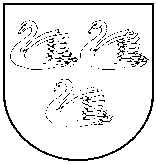 GULBENES  NOVADA  PAŠVALDĪBAReģ. Nr. 90009116327Ābeļu iela 2, Gulbene, Gulbenes nov., LV-4401Tālrunis 64497710, mob.26595362, e-pasts: dome@gulbene.lv , www.gulbene.lvIzglītības, kultūras un sporta komiteja PROTOKOLSAdministrācijas ēka, Ābeļu iela 2, Gulbene, atklāta sēde2023. gada 21. jūnijā                                     				Nr. 1.18.2/23/6Sēde sasaukta 2023.gada 19.jūnijā plkst. 09:37Sēdi atklāj2023.gada 21.jūnijā  plkst. 11:00 Sēdi vada - Izglītības, kultūras un sporta komitejas priekšsēdētājs Anatolijs Savickis Protokolē - Gulbenes novada pašvaldības Kancelejas nodaļas kancelejas pārzine Vita BaškerePiedalās deputāti (komitejas locekļi): Ainārs Brezinskis, Aivars Circens, Daumants Dreiškens, Lāsma Gabdulļina, Atis Jencītis.Piedalās deputāti (nav komitejas locekļi): Andis Caunītis, Mudīte Motivāne, Guna ŠvikaNepiedalās deputāti (komitejas locekļi): Ivars Kupčs – slimības dēļPašvaldības administrācijas darbinieki un interesenti klātienē: skatīt sarakstu pielikumā Pašvaldības administrācijas darbinieki un interesenti attālināti: skatīt sarakstu pielikumāKomitejas sēdei tika veikts videoieraksts, pieejams: Izglītības, kultūras un sporta komiteja (2023-06-21 11:01 GMT+3)19.04.2023. 290,8 MB https://drive.google.com/drive/u/0/my-driveDARBA KĀRTĪBA:0. Par darba kārtības apstiprināšanu1. Par priekšfinansējuma nodrošināšanu Eiropas solidaritātes korpusa projekta Nr.2023-1-LV02-ESC51-VTJ-000113620 realizēšanai2. Par priekšfinansējuma nodrošināšanu Erasmus+ programmas projekta Nr.2023-1-LV01-KA121-SCH-000119879 realizēšanai3. Par priekšfinansējuma nodrošināšanu Erasmus+ projekta Nr. 2023-1-LV01- KA122-SCH-000130081 realizēšanai Rankas pamatskolā4. Par priekšfinansējuma nodrošināšanu Erasmus+ projekta  “Gulbenes muzeja pieaugušo izglītības nodrošinātāju kompetenču celšana”, Nr. 2023-1-LV01-KA122-ADU-000135457 īstenošanai5. Par finansiālā atbalsta piešķiršanu riteņbraukšanas sportistam6. Par iekšējā normatīvā akta “Gulbenes novada pašvaldības Ukrainas un Latvijas bērnu un jauniešu nometņu projektu konkursa nolikums” apstiprināšanu7. Par precizējumiem Gulbenes novada domes 2023.gada 27.aprīļa saistošajos noteikumos Nr.2 “Par pirmsskolas vecuma bērnu reģistrācijas, uzņemšanas un atskaitīšanas kārtību Gulbenes novada pašvaldības izglītības iestādēs, kuras īsteno pirmsskolas izglītības programmas"8. Par Rankas pirmsskolas izglītības iestādes “Ābelīte” likvidāciju, to pievienojot Rankas pamatskolai9. Par Lejasciema pirmsskolas izglītības iestādes “Kamenīte” likvidāciju, to pievienojot Lejasciema pamatskolai0.Par darba kārtības apstiprināšanuZIŅO: Anatolijs SavickisLĒMUMA PROJEKTU SAGATAVOJA: Vita BaškereDEBATĒS PIEDALĀS: navIzglītības, kultūras un sporta komiteja atklāti balsojot:ar 6 balsīm "Par" (Ainārs Brezinskis, Aivars Circens, Anatolijs Savickis, Atis Jencītis, Daumants Dreiškens, Lāsma Gabdulļina), "Pret" – nav, "Atturas" – nav, NOLEMJ:APSTIPRINĀT 2023.gada 21.jūnija Izglītības, kultūras un sporta komitejas sēdes darba kārtību.1.Par priekšfinansējuma nodrošināšanu Eiropas solidaritātes korpusa projekta Nr.2023-1-LV02-ESC51-VTJ-000113620 realizēšanaiZIŅO: Lauris ŠķendersLĒMUMA PROJEKTU SAGATAVOJA: Lauris ŠķendersDEBATĒS PIEDALĀS: Anatolijs Savickis, Lauris Šķenders, Andis CaunītisDeputāts Atis Jencītis nepiedalās balsojumā, jo ir izgājis no sēžu zāles.Izglītības, kultūras un sporta komiteja atklāti balsojot:ar 5 balsīm "Par" (Ainārs Brezinskis, Aivars Circens, Anatolijs Savickis, Daumants Dreiškens, Lāsma Gabdulļina), "Pret" – nav, "Atturas" – nav, NOLEMJ:Virzīt izskatīšanai domes sēdē:Par priekšfinansējuma nodrošināšanu Eiropas solidaritātes korpusa projekta Nr.2023-1-LV02-ESC51-VTJ-000113620 realizēšanaiEiropas Solidaritātes Korpuss ir Eiropas Savienības programma, kas paredzēta, lai nodrošinātu brīvprātīgā darba aktivitātes dažādu vecumu jauniešiem un dažāda profila organizācijām.  2021.gadā ir uzsākts jauns programmas 7 gadu cikls, kur programma turpina un attīsta iepriekšējo gadu prioritātes un vērtības. Programma balstīta uz neformālo izglītību. Gulbenes novada pašvaldība ir ieguvusi Eiropas Solidaritātes korpusa akreditāciju brīvprātīgā darba nodrošināšanai no 2022.gada līdz 2027.gadam kā koordinējošā organizācija. Projekta mērķis – sekmēt pagastu pirmsskolu un vietējo kopienu izaugsmi, mācību nodrošināšanu, sociālo iekļaušanu. Akreditācijas ietvaros plānots sniegt atbalstu pagastu pirmsskolu sagatavošanai brīvprātīgā darba uzņemšanai. Kopumā projektā plānots piesaistīt 4 brīvprātīgos.   Brīvprātīgo uzdevums būs iekļauties pirmsskolu mācību kolektīvā un ar savām aktivitātēm dažādot un pilnveidot mācību procesu pirmsskolās. Brīvprātīgo uzdevums būs iesaistīties arī vietējās kopienas aktivitātēs.Gulbenes novada pašvaldības kvalitātes zīme ļauj tai piesaistīt finansējumu līdz 32 764,00 EUR apmērā brīvprātīgā darba nodrošināšanai Gulbenes novadā. Projektā paredzēts, ka daļu no brīvprātīgā darba jaunieši veiks pagastu pirmsskolas izglītības iestādēs, bet daļu vietējā kopienā, sadarbojoties ar vietējiem kultūras darbiniekiem un citām iestādēm. Plānots, ka projekts norisināsies no 2023.gada novembra līdz 2024.gada augustam.Projekta kopējās uz Gulbenes novada pašvaldību attiecināmās izmaksas ir līdz 32 764,00 EUR (trīsdesmit divi tūkstoši septiņi simti sešdesmit četri euro un 00 centi). Finansējums tiek piešķirts divās daļās, 80 % uzsākot projekta realizāciju, savukārt 20 % pēc projekta realizācijas. Projekta realizēšanai nepieciešams Gulbenes novada pašvaldības priekšfinansējums 20 % jeb līdz 6552,80 EUR (seši tūkstoši pieci simti piecdesmit divi euro un 80 centi).Projekts atbilst Gulbenes novada ilgtspējīgas attīstības stratēģijas 2014. - 2030.gadam stratēģiskajam mērķim “SM1. Izglītota, informēta, sociāli aktīva un vesela sabiedrība”, kam kā viens no prioritārajiem virzieniem ir noteikts “Kvalitatīva izglītība un uz attīstību, radošu darbību motivēts cilvēks”, un “Gulbenes novada attīstības programmas 2018.–2024. gadam” Rīcības plāna 2018.-2020.gadam Ilgtermiņa prioritātei (IP1): “Cilvēkresursu attīstība” rīcības virzienam RVC1.1. “Kvalitatīva un pieejama izglītība mūža garumā” uzdevumam UC1.1.1.- 4. “Nodrošināt pedagogu profesionālo pilnveidi” un vidējā termiņa prioritātei VTPC4 “Informēta un sociāli aktīva sabiedrība”.Pamatojoties uz Gulbenes novada ilgtspējīgas attīstības stratēģiju 2014. - 2030.gadam un Pašvaldību likuma 10.panta pirmās daļas 21.punktu, kas nosaka, ka dome ir tiesīga izlemt ikvienu pašvaldības kompetences jautājumu; tikai domes kompetencē ir pieņemt lēmumus citos ārējos normatīvajos aktos paredzētajos gadījumos,  un Gulbenes novada domes Izglītības, kultūras un sporta jautājumu komitejas ieteikumu, atklāti balsojot: ar ___ balsīm "Par" (___), "Pret" – __ (_____), "Atturas" – __ (_____), Gulbenes novada dome NOLEMJ:ATBALSTĪT Eiropas solidaritātes korpusa projekta Nr.2023-1-LV02-ESC51-VTJ-000113620  realizēšanu. GARANTĒT priekšfinansējumu 20 % no projekta kopējām izmaksām jeb līdz 6552,80 EUR (seši tūkstoši pieci simti piecdesmit divi euro un 80 centi).UZDOT Gulbenes novada pašvaldības administrācijas Finanšu nodaļai nodrošināt projektam nepieciešamo priekšfinansējumu no Gulbenes novada pašvaldības budžeta projektu līdzfinansējumiem paredzētajiem finanšu līdzekļiem.2.Par priekšfinansējuma nodrošināšanu Erasmus+ programmas projekta Nr.2023-1-LV01-KA121-SCH-000119879 realizēšanaiZIŅO: Lauris ŠķendersLĒMUMA PROJEKTU SAGATAVOJA: Lauris ŠķendersDEBATĒS PIEDALĀS: Lauris Šķenders, Mudīte MotivāneIzglītības, kultūras un sporta komiteja atklāti balsojot:ar 6 balsīm "Par" (Ainārs Brezinskis, Aivars Circens, Anatolijs Savickis, Atis Jencītis, Daumants Dreiškens, Lāsma Gabdulļina), "Pret" – nav, "Atturas" – nav, NOLEMJ:Virzīt izskatīšanai domes sēdē:Par priekšfinansējuma nodrošināšanu Erasmus+ programmas projekta Nr.2023-1-LV01-KA121-SCH-000119879 realizēšanai		Erasmus+ ir Eiropas Savienības programma, kas paredzēta dažādu vecumu Eiropas Savienības iedzīvotājiem, lai veicinātu izglītības, mācību, jaunatnes un sporta attīstību. 2021.gadā ir uzsākts jauns programmas 7 gadu cikls, kur programma turpina un attīsta iepriekšējo gadu prioritātes un vērtības. Programma balstīta uz neformālo izglītību un  starptautiskas mācību pieredzes sniegšanu jauniešiem un pieaugušajiem.Gulbenes novada pašvaldība ir ieguvusi Erasmus+ akreditāciju pedagogu mobilitātēm no 2023.gada līdz 2027.gadam. Projekta mērķis – sekmēt pirmsskolu pedagogu un vadošā personāla izglītošanos starptautiskā vidē par Gulbenes sabiedrībai nozīmīgām tēmām – iekļaušana, zaļās prasmes un digitālās prasmes. Mācību mobilitātēs plānots, ka dosies visu 10 izglītības iestāžu, kurās īsteno pirmsskolas izglītības programmas, pedagogi.Projektā ir iesaistījušās visas Gulbenes novada izglītības iestādes, kuras īsteno pirmsskolu izglītības programmas, kuru pedagogi 2023.gadā dosies divās mobilitātēs. 5 pedagogi dosies mācīties par digitālajām prasmēm, rīkiem un tehnoloģijām, ko var izmantot pirmsskolās, 5 pedagogi dosies mācīties par zaļajām prasmēm un to izmantošanu ikdienā.  Pēc projekta mobilitātēm plānots iegūtās zināšanas un pieredzi nodot tālāk. Gulbenes novada pašvaldības akreditācija ļauj tai piesaistīt finansējumu līdz 21847,00 EUR apmērā pirmsskolas pedagogu mobilitātes nodrošināšanai.  Kopumā Gulbenes novada pašvaldība ir ieguvusi tiesības ik gadu līdz 2027.gadam uz starptautiskajām mācībām sūtīt 10 pirmsskolas pedagogus. Plānots, ka pedagogu mācības norisināsies 2023.gada septembrī.Projekta kopējās uz Gulbenes novada pašvaldību attiecināmās izmaksas ir līdz 21847,00 EUR (divdesmit viens tūkstotis astoņi simti četrdesmit septiņi euro un 00 centi). Finansējums tiek piešķirts divās daļās, 80 % uzsākot projekta realizāciju, savukārt 20 % pēc projekta realizācijas. Projekta realizēšanai nepieciešams Gulbenes novada pašvaldības priekšfinansējums 20 % jeb līdz 4369,40 EUR (četri tūkstoši trīs simti sešdesmit deviņi euro  un 40 centi).Projekts atbilst Gulbenes novada ilgtspējīgas attīstības stratēģijas 2014. - 2030.gadam stratēģiskajam mērķim “SM1. Izglītota, informēta, sociāli aktīva un vesela sabiedrība”, kam kā viens no prioritārajiem virzieniem ir noteikts “Kvalitatīva izglītība un uz attīstību, radošu darbību motivēts cilvēks”, un “Gulbenes novada attīstības programmas 2018.–2024. gadam” Rīcības plāna 2018.-2020.gadam Ilgtermiņa prioritātei (IP1): “Cilvēkresursu attīstība” rīcības virzienam RVC1.1. “Kvalitatīva un pieejama izglītība mūža garumā” uzdevumam UC1.1.1.- 4. “Nodrošināt pedagogu profesionālo pilnveidi” un vidējā termiņa prioritātei VTPC4 “Informēta un sociāli aktīva sabiedrība”.Pamatojoties uz Gulbenes novada ilgtspējīgas attīstības stratēģiju 2014. - 2030.gadam un Pašvaldību likuma 10.panta pirmās daļas 21.punktu, kas nosaka, ka dome ir tiesīga izlemt ikvienu pašvaldības kompetences jautājumu; tikai domes kompetencē ir pieņemt lēmumus citos ārējos normatīvajos aktos paredzētajos gadījumos,  un Gulbenes novada domes Izglītības, kultūras un sporta jautājumu komitejas ieteikumu, atklāti balsojot: ar ___ balsīm "Par" (____), "Pret" – __ (__), "Atturas" – __ (___), Gulbenes novada dome NOLEMJ:ATBALSTĪT Erasmus+ programmas projekta Nr.2023-1-LV01-KA121-SCH-000119879 realizēšanu. GARANTĒT priekšfinansējumu 20 % no projekta kopējām izmaksām jeb līdz 4369,40 EUR (četri tūkstoši trīs simti sešdesmit deviņi euro un 40 centi).UZDOT Gulbenes novada pašvaldības administrācijas Finanšu nodaļai nodrošināt projektam nepieciešamo priekšfinansējumu no Gulbenes novada pašvaldības budžeta projektu līdzfinansējumiem paredzētajiem finanšu līdzekļiem.3.Par priekšfinansējuma nodrošināšanu Erasmus+ projekta Nr. 2023-1-LV01- KA122-SCH-000130081 realizēšanai Rankas pamatskolāZIŅO: Lauris ŠķendersLĒMUMA PROJEKTU SAGATAVOJA: Lauris ŠķendersDEBATĒS PIEDALĀS: navIzglītības, kultūras un sporta komiteja atklāti balsojot:ar 6 balsīm "Par" (Ainārs Brezinskis, Aivars Circens, Anatolijs Savickis, Atis Jencītis, Daumants Dreiškens, Lāsma Gabdulļina), "Pret" – nav, "Atturas" – nav, NOLEMJ:Virzīt izskatīšanai domes sēdē:Par priekšfinansējuma nodrošināšanu Erasmus+ projekta Nr. 2023-1-LV01- KA122-SCH-000130081 realizēšanai Rankas pamatskolā		Erasmus+ ir Eiropas Savienības programma, kas paredzēta dažādu vecumu Eiropas Savienības iedzīvotājiem, lai veicinātu izglītības, mācību, jaunatnes un sporta attīstību. 2021.gadā ir uzsākts jauns programmas 7 gadu cikls, kur programma turpina un attīsta iepriekšējo gadu prioritātes un vērtības. Programma balstīta uz neformālo izglītību un  starptautiskas mācību pieredzes sniegšanu jauniešiem un pieaugušajiem.Pamatojoties uz Erasmus+ vadlīniju par valodas apguvi un ES izvirzīto mērķi par valodas apguves nepieciešamību un mūsdienu izglītības izvirzītajām prasībām, Rankas pamatskolas skolotājiem un skolēniem ir svarīgi apgūt angļu valodu kā pirmo svešvalodu. Savukārt, skolotāji, kas mācās, iedvesmo skolēnus apgūt divas un vairāk svešvalodas. Viens no projekta mērķiem ir iedvesmot skolēnus, lai Rankas pamatskolas skolēniem un skolotājiem angļu valoda nebūtu kā apgrūtinājums. Pārvaldot angļu valodu elementārā līmenī, skolotājiem un skolēniem būs iespējas ērti strādāt ar digitālajām platformām un rīkiem angļu valodā. Angļu valodas zināšanas veicinās daudzveidīgākas informācijas atlases iespējas, iespēju salīdzināt dažādu avotu saturu, analizēt, izdarīt secinājumus. Valodas prasmes gan skolotājiem, gan skolēniem veicinās globālo kompetenci un veselīgu konkurētspēju.Projekta mērķis ir sekmēt Rankas pamatskolas pedagogu angļu valodas uzlabošanos, tādā veidā sekmēt arī skolēnu interesi par svešvalodām.  Mācību mobilitātēs plānots, ka piedalīsies 6 Rankas pamatskolas pedagogi. Pēc projekta mobilitātēm plānots iegūtās zināšanas un pieredzi nodot tālāk. Plānots, ka pedagogu mācības norisināsies 2023.gada jūlijā.Projekts tika apstiprināts un piešķirtā dotācija ir 11370,00 EUR. Projekta kopējās uz Gulbenes novada pašvaldību attiecināmās izmaksas ir līdz 11370,00 EUR (vienpadsmit tūkstoši trīs simti septiņdesmit euro un 00 centi). Finansējums tiek piešķirts divās daļās, 80 % uzsākot projekta realizāciju, savukārt 20 % pēc projekta realizācijas. Projekta realizēšanai nepieciešams Gulbenes novada pašvaldības priekšfinansējums 20 % jeb līdz 2274,00 EUR (divi tūkstoši divi simti septiņdesmit četri euro un 40 centi).Projekts atbilst Gulbenes novada ilgtspējīgas attīstības stratēģijas 2014. - 2030.gadam stratēģiskajam mērķim “SM1. Izglītota, informēta, sociāli aktīva un vesela sabiedrība”, kam kā viens no prioritārajiem virzieniem ir noteikts “Kvalitatīva izglītība un uz attīstību, radošu darbību motivēts cilvēks”, un “Gulbenes novada attīstības programmas 2018.–2024. gadam” Rīcības plāna 2018.-2020.gadam Ilgtermiņa prioritātei (IP1): “Cilvēkresursu attīstība” rīcības virzienam RVC1.1. “Kvalitatīva un pieejama izglītība mūža garumā” uzdevumam UC1.1.1.- 4. “Nodrošināt pedagogu profesionālo pilnveidi” un vidējā termiņa prioritātei VTPC4 “Informēta un sociāli aktīva sabiedrība”.Pamatojoties uz Gulbenes novada ilgtspējīgas attīstības stratēģiju 2014. - 2030.gadam un Pašvaldību likuma 10.panta pirmās daļas 21.punktu, kas nosaka, ka dome ir tiesīga izlemt ikvienu pašvaldības kompetences jautājumu; tikai domes kompetencē ir pieņemt lēmumus citos ārējos normatīvajos aktos paredzētajos gadījumos,  un Gulbenes novada domes Izglītības, kultūras un sporta jautājumu komitejas ieteikumu, atklāti balsojot: ar ___ balsīm "Par" (____), "Pret" – __ (__), "Atturas" – __ (___), Gulbenes novada dome NOLEMJ:ATBALSTĪT Erasmus+ projekta Nr.2023-1-LV01-KA122-SCH-000130081 realizēšanu Rankas pamatskolā.GARANTĒT priekšfinansējumu 20 % no projekta kopējām izmaksām jeb līdz 2274,00 EUR (divi tūkstoši divi simti septiņdesmit četri euro un 00 centi).UZDOT Gulbenes novada pašvaldības administrācijas Finanšu nodaļai nodrošināt projektam nepieciešamo priekšfinansējumu no Gulbenes novada pašvaldības budžeta projektu līdzfinansējumiem paredzētajiem finanšu līdzekļiem.4.Par priekšfinansējuma nodrošināšanu Erasmus+ projekta  “Gulbenes muzeja pieaugušo izglītības nodrošinātāju kompetenču celšana”, Nr. 2023-1-LV01-KA122-ADU-000135457 īstenošanaiZIŅO: Ilze VanagaLĒMUMA PROJEKTU SAGATAVOJA: Ilze VanagaDEBATĒS PIEDALĀS: Ilze VanagaIzglītības, kultūras un sporta komiteja atklāti balsojot:ar 6 balsīm "Par" (Ainārs Brezinskis, Aivars Circens, Anatolijs Savickis, Atis Jencītis, Daumants Dreiškens, Lāsma Gabdulļina), "Pret" – nav, "Atturas" – nav, NOLEMJ:Virzīt izskatīšanai domes sēdē:Par priekšfinansējuma nodrošināšanu Erasmus+ projekta “Gulbenes muzeja pieaugušo izglītības nodrošinātāju kompetenču celšana” Nr. 2023-1-LV01-KA122-ADU-000135457 īstenošanaiValsts izglītības attīstības aģentūra (turpmāk - VIAA) ir apstiprinājusi Gulbenes novada vēstures un mākslas muzeja iesniegto Erasmus+ projektu “Gulbenes muzeja pieaugušo izglītības nodrošinātāju kompetenču celšana” (Nr.2023-1-LV01-KA122-ADU-000135457) Pamatdarbības KA1 Pieaugušo izglītības sektorā. Projekts apstiprināts ar VIAA 2023.gada 31.maija lēmumu Nr.8.-17.1/1772.Projekta mērķis ir nodrošināt savai pieaugušo izglītotāju komandai iespēju apgūt jaunas metodes radošuma un lietišķās mākslas jomā, papildināt izpratni un zināšanas par Eiropas kultūras mantojumu un nodrošināt starpkultūru mācīšanās pieredzi.Projekta īstenošanas laiks ir paredzēts 10 mēnešu garumā no 2023.gada 1.jūnija līdz 2024. gada 31.martam. Projekta laikā tiek īstenotas šādas aktivitātes: organizētas 3 īstermiņa mobilitātes Itālijā (Soveratu), Grieķijā (Saloniki) un Turcijā (Kaş), nodrošinot 5-8 dienu mācību programmu pieaugušo izglītotājiem, kā arī izglītības procesa organizētājiem mākslas, lietišķās mākslas, kultūras mantojuma un dizaina jomā;2. organizētas zināšanu pārneses aktivitātes vietējai kopienai pēc atgriešanās no katras mobilitātes;3. organizēta ienākošā aktivitāte - mozaīku seminārs interesentiem Gulbenē.Projekta kopējās izmaksas ir 24 325,00 EUR (divdesmit četri tūkstoši trīs simti divdesmit pieci euro 00 centi), projekta īstenošanai nav nepieciešams nodrošināt līdzfinansējumu. Programmas finansējums tiek piešķirts divās daļās – 80%, uzsākot projekta realizāciju, un 20% pēc projekta atskaites apstiprināšanas. Projekta īstenošanai nepieciešams Gulbenes novada pašvaldības priekšfinansējums 20% no kopējās summas jeb 4865,00 EUR (četri tūkstoši astoņi simti sešdesmit pieci euro un 00 centi).	Projekts atbilst Gulbenes novada vēstures un mākslas muzeja Darbības un attīstības stratēģijas 2022.-2027.gadam 1.3. Muzeja darbības virzienam “Sabiedrības izglītošana, novada materiālās un nemateriālās kultūras popularizēšana, veidojot ekspozīcijas un izstādes, kā arī izmantojot citus ar muzeja darbību saistītus izglītošanas un popularizēšanas veidus”.	Pamatojoties uz Gulbenes novada vēstures un mākslas muzeja Darbības un attīstības stratēģiju 2022.-2027. gadam un Pašvaldību likuma 10.panta pirmās daļas 21.punktu, kas nosaka, ka dome ir tiesīga izlemt ikvienu pašvaldības kompetences jautājumu; tikai domes kompetencē ir pieņemt lēmumus citos ārējos normatīvajos aktos paredzētajos gadījumos, un Gulbenes novada domes Izglītības, kultūras un sporta jautājumu komitejas ieteikumu, atklāti balsojot: PAR –  ____; PRET –  ____; ATTURAS – ____;  Gulbenes novada dome NOLEMJ:ATBALSTĪT projekta “Gulbenes muzeja pieaugušo izglītības nodrošinātāju kompetenču celšana” Nr. 2023-1-LV01-KA122-ADU-000135457 īstenošanu.GARANTĒT priekšfinansējumu 20 % apmērā no projekta kopējām izmaksām jeb līdz 4865,00 EUR (četri tūkstoši astoņi simti sešdesmit pieci euro un 00 centi).UZDOT Gulbenes novada pašvaldības administrācijas Finanšu nodaļai nodrošināt projektam nepieciešamo priekšfinansējumu no Gulbenes novada pašvaldības budžeta projektu līdzfinansējumiem paredzētajiem finanšu līdzekļiem.5.Par finansiālā atbalsta piešķiršanu riteņbraukšanas sportistamZIŅO: Anatolijs SavickisLĒMUMA PROJEKTU SAGATAVOJA: Laima PriedeslaipaDEBATĒS PIEDALĀS: Lauris Krēmers, Atis Jencītis, Mudīte MotivāneIzglītības, kultūras un sporta komiteja atklāti balsojot:ar 6 balsīm "Par" (Ainārs Brezinskis, Aivars Circens, Anatolijs Savickis, Atis Jencītis, Daumants Dreiškens, Lāsma Gabdulļina), "Pret" – nav, "Atturas" – nav, NOLEMJ:Virzīt izskatīšanai domes sēdē:Par finansiālā atbalsta piešķiršanu riteņbraukšanas sportistamGulbenes novada pašvaldībā saņemts ….  2023.gada 11.maija iesniegums (Gulbenes novada pašvaldībā reģistrēts 2023.gada 11.maijā ar Nr. GND/5.15.1/23/1044-P), saskaņā ar kuru tiek lūgts Gulbenes novada pašvaldības finansiālais atbalsts 386,00 EUR (trīs simti astoņdesmit seši euro 00 centi) apmērā riteņbraukšanas sportistam … dalībai Latvijas čempionāta MTB riteņbraukšanas sacensībās, Vivus.lv MTB maratona riteņbraukšanas sacensībās (trīs posmi) un LVM Kalnu divriteņu maratona sacensībās (četri posmi) dalības maksu (228,00 EUR apmērā) un ceļa izdevumu (158,00 EUR apmērā) segšanai.Gulbenes novada pašvaldības Sporta komisija 2023.gada 5.jūnijā ir pieņēmusi lēmumu “Par …. iesnieguma izskatīšanu” (protokols Nr.6, 1.§), ar kuru nolēmusi sniegt Gulbenes novada domei priekšlikumu atbalstīt Gulbenes novada pašvaldības finansiālā atbalsta piešķiršanu ….. 386,00 EUR (trīs simti astoņdesmit seši euro 00 centi) apmērā riteņbraukšanas sportista … dalībai Latvijas čempionāta MTB riteņbraukšanas sacensībās, Vivus.lv MTB maratona riteņbraukšanas sacensībās (trīs posmi) un LVM Kalnu divriteņu maratona sacensībās (četri posmi) dalības maksu un ceļa izdevumu segšanai.Gulbenes novada pašvaldības Sporta komisija norāda, ka pašvaldības finansiālā atbalsta piešķiršana riteņbraukšanas sportista … dalībai sacensībās ir atbalstāma, jo:bērnu un jauniešu sports ir noteikta kā viena no sporta jomas prioritātēm Gulbenes novadā;sportista vecāki paši līdzfinansē sagatavošanās procesu un profesionālo treneri no Rīgas;sportists ir Gulbenes novada Bērnu un jaunatnes sporta skolas audzēknis (slēpošana);sportists piedalās Latvijas čempionāta sacensībās. Gulbenes novada dome 2022.gada 29.septembrī ir pieņēmusi lēmumu Nr.GND/2022/881 “Par izmaiņām pašvaldības finansiālā atbalsta novirzīšanā sporta veicināšanai Gulbenes novadā” (protokols Nr.19, 50.p.), ar kuru nolemts, ka 2023.gadā Gulbenes novada pašvaldības finansiālais atbalsts sportā tiek novirzīts prioritāri: 1) bērnu un jauniešu sportam; 2) basketbola komandas “Gulbenes buki/BJSS” atbalstam; 3) sporta sacensību “Rallijs “Sarma”” un “Minirallijs “Gulbis”” organizēšanai.Ņemot vērā augstāk minēto Gulbenes novada pašvaldības Sporta komisijas priekšlikumu, Gulbenes novada domes 2022.gada 29.septembra lēmumu Nr.GND/2022/881 “Par izmaiņām pašvaldības finansiālā atbalsta novirzīšanā sporta veicināšanai Gulbenes novadā” (protokols Nr.19, 50.p.) un pamatojoties uz Gulbenes novada pašvaldības Sporta komisijas nolikuma, kas apstiprināts Gulbenes novada domes 2019.gada 31.oktobra sēdē (protokols Nr.17, 22.§), 4.8.apakšpunktu, kas nosaka, ka Gulbenes novada pašvaldības Sporta komisijai ir tiesības, izskatot iesniegumus par finansiālā atbalsta piešķiršanu, kas pamatoti ar objektīviem un/vai neparedzētiem apstākļiem, sagatavot un iesniegt domei priekšlikumus par finansiālā atbalsta piešķiršanu sagatavošanās procesam un dalībai sporta sacensībās un/vai sporta sacensību un pasākumu organizēšanai, Pašvaldību likuma 4.panta pirmās daļas 7.punktu, kas nosaka, ka viena no pašvaldības autonomajām funkcijām ir veicināt sporta attīstību, tostarp uzturēt un attīstīt pašvaldības sporta bāzes, atbalstīt sportistu un sporta klubu, arī profesionālo sporta klubu, darbību un sniegt atbalstu sporta pasākumu organizēšanai, un Gulbenes novada domes Izglītības, kultūras un sporta jautājumu komitejas ieteikumu, atklāti balsojot: ar __ balsīm "Par" (_____), "Pret" – __ (____), "Atturas" – ___ (____);  Gulbenes novada dome NOLEMJ:PIEŠĶIRT likumiskajam pārstāvim ……, finansiālo atbalstu 386,00 EUR (trīs simti astoņdesmit seši euro 00 centi) apmērā dēla riteņbraukšanas sportista …..,  dalībai Latvijas čempionāta MTB riteņbraukšanas sacensībās, Vivus.lv MTB maratona riteņbraukšanas sacensībās (trīs posmi) un LVM Kalnu divriteņu maratona sacensībās (četri posmi) dalības maksu un ceļa izdevumu segšanai.UZDOT Gulbenes novada pašvaldības administrācijas Finanšu nodaļai segt nepieciešamo finansējumu no Gulbenes novada pašvaldības budžeta 2023.gadam paredzētajiem finanšu līdzekļiem – atbalsts sportam.UZDOT Gulbenes novada pašvaldības administrācijas Juridiskajai un personālvadības nodaļai sagatavot līguma par finansējuma piešķiršanu projektu. 6.Par iekšējā normatīvā akta “Gulbenes novada pašvaldības Ukrainas un Latvijas bērnu un jauniešu nometņu projektu konkursa nolikums” apstiprināšanuZIŅO: Dace KablukovaLĒMUMA PROJEKTU SAGATAVOJA: Vija Medne, Laima PriedeslaipaDEBATĒS PIEDALĀS: navIzglītības, kultūras un sporta komiteja atklāti balsojot:ar 6 balsīm "Par" (Ainārs Brezinskis, Aivars Circens, Anatolijs Savickis, Atis Jencītis, Daumants Dreiškens, Lāsma Gabdulļina), "Pret" – nav, "Atturas" – nav, NOLEMJ:Virzīt izskatīšanai domes sēdē:Par iekšējā normatīvā akta “Gulbenes novada pašvaldībasUkrainas un Latvijas bērnu un jauniešu nometņu projektu konkursa nolikums” apstiprināšanuPamatojoties uz Ministru kabineta 2023.gada 23.maija rīkojumu Nr.296 (prot.Nr.27, 29.§), lai nodrošinātu atbalstu Ukrainas nepilngadīgajiem civiliedzīvotājiem dienas un diennakts nometņu organizēšanai, Gulbenes novada pašvaldībai ir sniegts atbalsts 26 158 euro apmērā. Projektu “Atbalsts Ukrainas un Latvijas bērnu un jauniešu nometnēm” īsteno Valsts izglītības satura centrs un pašvaldības līdz 2023.gada 31.decembrim. Lai nodrošinātu finansējuma nometņu organizatoriem sadali caurspīdīgā, atklātā, nediskriminējošā un konkurenci nodrošinošā procesā, kuram var pieteikties jebkurš interesents, kas atbilst attiecīgajiem kritērijiem, Gulbenes novada Izglītības pārvalde ir izstrādājusi un virza apstiprināšanai Gulbenes novada domei Gulbenes novada pašvaldības Ukrainas un Latvijas bērnu un jauniešu nometņu projektu konkursa nolikuma projektu, ar kuru tiek noteikta kārtība, kādā Gulbenes novada pašvaldība organizē nometņu projektu konkursu, veic projektu pieteikumu izvērtēšanu, lēmumu pieņemšanu un rezultātu paziņošanu par finansiāla atbalsta piešķiršanu nometņu organizatoriem.Nometnes tiek organizētas ar mērķi nodrošināt atbalstu Ukrainas bērnu un jauniešu socializācijai un psihoemocionālajai labbūtībai, kā arī latviešu valodas praktizēšanai un prasmju pilnveidei, komunicējot un sadarbojoties gan savā starpā, gan ar Latvijas bērniem un jauniešiem daudzveidīgās radošajās norisēs un izglītojošās aktivitātēs kultūrizglītībā, vides izglītībā, tehniskajā jaunradē, sportā, veselīga dzīvesveida un drošības jautājumos. Nometnēs tiek aicināti piedalīties Latvijā dzīvojošie Ukrainas civiliedzīvotāju bērni un jaunieši, kā arī Latvijas skolēni no 1. līdz 12.klasei, bet ne vecāki par 18 gadiem. Nometnēs bērnu skaitam būtu jāsadalās aptuveni līdzvērtīgi (50% Ukrainas bērni, 50% vietējie bērni).Ņemot vērā augstāk minēto un pamatojoties uz Pašvaldību likuma 10.panta pirmo daļu, kas nosaka, ka dome ir tiesīga izlemt ikvienu pašvaldības kompetences jautājumu, un 50.panta pirmo daļu, kas nosaka, ka dome un pašvaldības administrācija iekšējos normatīvos aktus izdod likumā noteiktajā kārtībā, Valsts pārvaldes iekārtas likuma 72.panta pirmās daļas 2.punktu, kas nosaka, ka Ministru kabinets, Ministru kabineta loceklis, atvasinātas publiskas personas orgāns vai iestādes vadītājs izdod iekšējos normatīvos aktus pats pēc savas iniciatīvas savas kompetences jautājumos, un 73.panta pirmās daļas 4.punktu, kas nosaka, ka publiskas personas orgāns un amatpersona savas kompetences ietvaros var izdot iekšējos normatīvos aktus par pārvaldes lēmuma pieņemšanas procedūru, pārvaldes amatpersonu un citu darbinieku pienākumu pildīšanu, uzvedības noteikumiem, darba aizsardzību iestādē, kā arī citiem jautājumiem, kas attiecas uz iestādes darbību (iekšējie noteikumi), un Gulbenes novada domes Izglītības, kultūras un sporta jautājumu komitejas ieteikumu, atklāti balsojot: ar … balsīm “PAR”- , “PRET”- , “ATTURAS”- , Gulbenes novada dome NOLEMJ:APSTIPRINĀT iekšējo normatīvo aktu “Gulbenes novada pašvaldības Ukrainas un Latvijas bērnu un jauniešu nometņu projektu konkursa nolikums” (pielikumā).GulbenēGulbenes novada pašvaldības Ukrainas un Latvijasbērnu un jauniešu nometņu projektu konkursanolikumsIzdoti saskaņā ar Valsts pārvaldes iekārtas likuma 72.panta pirmās daļas 2.punktu, 73.panta pirmās daļas 4.punktu un Pašvaldību likuma 50.panta pirmo daļuVispārīgie jautājumiNolikums nosaka kārtību, kādā tiek iesniegti un izvērtēti Ukrainas un Latvijas bērnu un jauniešu nometņu projekti (turpmāk – Projekti), kā arī finansiāli atbalstīta nometņu organizēšana projekta “Atbalsts Ukrainas un Latvijas bērnu un jauniešu nometnēm” ietvaros. Bērnu nometņu projektu konkursu (turpmāk – Konkurss) organizē Gulbenes novada pašvaldība (turpmāk – Pašvaldība).Konkurss tiek izsludināts no 2023.gada 3.jūlija līdz 2023.gada 17.jūlijam (ieskaitot).Informācija par Konkursu tiek publicēta Pašvaldības mājas lapā www.gulbene.lv.II. Konkursa mērķis un nosacījumiKonkursa mērķis ir, organizējot bērnu un jauniešu nometnes laika posmā no 2023.gada 31.jūlija līdz 2023.gada 1.novembrim, nodrošināt atbalstu Ukrainas bērnu un jauniešu valsts valodas apguvei un psihoemocionālajai labbūtībai, integrējoties ar Latvijas bērniem un jauniešiem, pilnveidojot komunikācijas un saskarsmes prasmes gan latviešu valodas apguves nodarbībās, gan daudzveidīgās radošajās norisēs un izglītojošās aktivitātēs kultūrizglītībā, vides izglītībā, tehniskajā jaunradē, sportā, veselīga dzīvesveida un drošības jautājumos. Dalībnieku mērķgrupas:Latvijā dzīvojošie Ukrainas civiliedzīvotāju bērni un jaunieši no 1. līdz 12.klasei;Latvijas izglītojamie no 1.līdz 12.klasei, bet ne vecāki par 18 gadiem.Nometņu saturs tematiski un mērķtiecīgi jāveido tā, lai sniegtu atbalstu bērniem un jauniešiem šādos virzienos:latviešu valodas praktizēšana un prasmju pilnveide;izglītojošas aktivitātes kultūrizglītībā, vides izglītībā un tehniskajā jaunradē;komunikācijas, sadarbības un sociāli emocionālo prasmju pilnveide; bērnu un jauniešu fizisko aktivitāšu veicināšana;veselīga dzīvesveida un cilvēkdrošības paradumu veidošana. Konkursā Projektus var iesniegt valsts un pašvaldību dibinātas iestādes, biedrības un nodibinājumi, nevalstiskas organizācijas un citas juridiskas personas.Viens nometņu organizētājs var īstenot vairākas nometnes. Nometnei jābūt reģistrētai un saskaņotai bērnu nometņu datu bāzē www.nometnes.gov.lv, reģistrējot nometni, jānorāda atzīme: “Valsts finansētās nometnes projektā “Atbalsts Ukrainas un Latvijas bērnu un jauniešu nometnēm”.Nometnes organizētājs ir atbildīgs par nometnes organizēšanu un darbību saskaņā ar Ministru kabineta 2009.gada 1.septembra noteikumu Nr.981 „Bērnu nometņu organizēšanas un darbības kārtība” paredzēto kārtību. Organizējot nometni, jāievēro Vadlīnijas piesardzības pasākumiem bērnu nometņu organizētājiem: http://nometnes.gov.lv/news/newsview/140?return=aHR0cDovL25vbWV0bmVzLmdvdi5sdi9uZXdzL2xpc3QKonkursā tiek atbalstīta šādu dienas vai diennakts nometņu organizēšana:nometņu dalībnieki ir bērni vecumā no 7 līdz 18 gadiem;nometņu dalībnieku skaits sadalās aptuveni līdzvērtīgi – 50% vietējie bērni/50% Ukrainas bērni;nometņu norises laiks – no 2023.gada 31.jūlija līdz 2023.gada 1.novembrim;nometņu minimālais ilgums – dienas nometnes no 3 dienām, diennakts nometnes no 5 dienām;minimālais aktivitāšu laiks dienā – ne mazāk kā 6 astronomiskās stundas.Informācija par dalībnieku pieteikšanos uz nometnēm tiek publicēta Pašvaldības mājas lapā www.gulbene.lv.III. Projektu finansējumsKopējais Pašvaldībai piešķirtais finansējums ir 26 158,00 euro. Maksimālais finansiālais atbalsta apjoms vienam Projektam ir 48 euro dienā par viena bērna dalību dienas nometnē, 67 euro dienā par viena bērna dalību diennakts nometnē.IV. Projektu iesniegšanaProjekts sastāv no:pieteikuma (1.pielikums);nometnes apraksta (2.pielikums);nometnes budžeta (3.pielikums);nometnes vadītāja apliecības kopijas;dzīves gājuma apraksta (CV) – ja nometnes organizētājs ir fiziska persona.Papildus šā nolikuma 17.punktā minētajiem dokumentiem Projekta iesniedzējam ir tiesības pievienot arī citus dokumentus, kas sniedz būtisku informāciju par pašu Projekta iesniedzēju vai plānoto nometni. Projektu sagatavo datorrakstā latviešu valodā, kuru papīra formātā iesniedz vienā eksemplārā slēgtā aploksnē Konkursa noteiktajā termiņā Gulbenes novada valsts un pašvaldības vienotajā klientu apkalpošanas centrā, 1.stāvā, Ābeļu ielā 2, Gulbenē, Gulbenes novadā, LV-4401. Uz aploksnes norāda šādu informāciju: saņēmējs – Gulbenes novada Izglītības pārvalde;iesniedzēja kontaktinformācija. Projektu var iesniegt arī elektroniski, to parakstot ar drošu elektronisko parakstu un nosūtot uz elektroniskā pasta adresi izglitibas.parvalde@gulbene.lv. Iesniedzot projektu elektroniski, to sagatavo vienā elektroniskā dokumenta pakotnē, norādot nolikuma 19.1. un 19.2.apakšpunktā minēto informāciju.V. Projektu izvērtēšana, lēmuma pieņemšana un rezultātu paziņošanaKonkursam iesniegtos Projektus izvērtē un lēmumu par finansiāla atbalsta piešķiršanu pieņem ar domes priekšsēdētāja rīkojumu izveidota komisija (turpmāk – Komisija) trīs cilvēku sastāvā.Komisijas darbu vada Komisijas priekšsēdētājs. Komisija ir lemttiesīga, ja tās sēdē piedalās ne mazāk kā divi no Komisijas locekļiem. Komisijas lēmumu pieņem Komisijas sēdes laikā, atklāti balsojot. Lēmums ir pieņemts, ja par to nobalso klātesošo Komisijas locekļu vairākums. Balsīm sadaloties vienādi, izšķirošā ir Komisijas priekšsēdētāja balss.Komisijas sēdes protokolē Komisijas sekretārs, kurš nav Komisijas loceklis. Projekta iesniedzēja Projekts tiek noraidīts bez tālākās vērtēšanas (saskaņā ar Projektu vērtēšanas kritērijiem), ja:Projekts nav sagatavots un iesniegts atbilstoši šā nolikuma nosacījumiem;Projekta iesniedzējs neatbilst šā nolikuma 8.punkta nosacījumiem;Projekta iesniedzējam Projekta iesniegšanas termiņa pēdējā dienā ir nenokārtotas parādsaistības pret Pašvaldību.Komisija Projektus vērtē saskaņā ar Projektu vērtēšanas kritērijiem (4.pielikums), piešķirot punktus.Projekti tiek sakārtoti dilstošā secībā pēc izvērtēšanas rezultātā iegūtajiem punktiem. Pieejamā finansējuma ietvaros finansiālais atbalsts tiek piešķirts tiem Projektiem, kuri ieguvuši lielāko punktu skaitu. Komisija veic Projektu izvērtēšanu un pieņem lēmumu līdz 2023.gada 25.jūlijam.Konkursa rezultātus paziņo rakstveidā līdz 2023.gada 27.jūlijam.Informācija par atbalstītajiem Projektiem tiek publicēta Pašvaldības mājas lapā www.gulbene.lv.VI. Projektu finansēšanas kārtība un kontroles kārtībaAr Projekta iesniedzēju, kura iesniegtais Projekts ir atbalstīts (turpmāk – Projekta īstenotājs), Pašvaldība slēdz līgumu par finansiālā atbalsta piešķiršanu ne vēlāk kā vienu nedēļu pirms nometnes sākuma.Projekta īstenotājam ir pienākums 10 darba dienu laikā pēc nometnes pēdējās dienas iesniegt Pašvaldībā, Ābeļu ielā 2, Gulbenē, Gulbenes novadā, LV-4401, finanšu atskaiti par izlietoto finansējumu (5.pielikums) un saturisko atskaiti (6.pielikums).Projekta īstenotājam ir pienākums sniegt Pašvaldībai informāciju par nometnes norisi ievietošanai Pašvaldības mājas lapā www.gulbene.lv.Ja Projekts netiek realizēts objektīvu iemeslu dēļ, Projekta īstenotājs rakstveidā informē Pašvaldību vismaz 5 darba dienas pirms plānotā nometnes sākuma un saskaņo citu nometnes norises laiku.Pašvaldībai un Komisijai ir tiesības pārbaudīt nometnes darbību un Pašvaldības piešķirtā finansiālā atbalsta izlietojumu.Ja nometne netiek realizēta noteiktajā termiņā, atbilstoši iesniegtajam Projektam un nometnes darbību reglamentējošo normatīvo aktu prasībām vai piešķirtais finansējums netiek izlietots paredzētajiem mērķiem un tiek konstatēti finanšu pārkāpumi, Komisija ir tiesīga pieņemt lēmumu par piešķirtā finansiālā atbalsta atmaksu. VII. Noslēguma jautājumsNolikums stājas spēkā 2023.gada 1.jūlijā. Gulbenes novada domes priekšsēdētājs 	A.CaunītisGulbenes novada domes priekšsēdētājs 	A.Caunītis2.pielikums                                                                                                                Gulbenes novada pašvaldības   2023.gada _.jūnija iekšējiem noteikumiem Nr._____________“Gulbenes novada pašvaldības Ukrainas un Latvijas bērnu un jauniešu nometņu projektu konkursa nolikums”NOMETNES APRAKSTSDatums                                                                    Nometnes vadītājs                                                                                          (paraksts)Gulbenes novada domes priekšsēdētājs 	A.Caunītis3.pielikums                                                                                                                          Gulbenes novada pašvaldības 2023.gada _.jūnija iekšējiem noteikumiem Nr._____________“Gulbenes novada pašvaldības Ukrainas un Latvijas bērnu un jauniešu nometņu projektu konkursa nolikums”NOMETNES BUDŽETSDatums                                                                    Nometnes vadītājs                                                                                          (paraksts)Gulbenes novada domes priekšsēdētājs 	A.Caunītis4.pielikums                                                             Gulbenes novada pašvaldības 2023.gada _.jūnija iekšējiem noteikumiem Nr._____________“Gulbenes novada pašvaldības Ukrainas un Latvijas bērnu un jauniešu nometņu projektu konkursa nolikums” PROJEKTU VĒRTĒŠANAS KRITĒRIJIGulbenes novada domes priekšsēdētājs 	A.Caunītis5.pielikums                                                                                                                          Gulbenes novada pašvaldības 2023.gada _.jūnija iekšējiem noteikumiem Nr._____________“Gulbenes novada pašvaldības Ukrainas un Latvijas bērnu un jauniešu nometņu projektu konkursa nolikums”GULBENES NOVADA PAŠVALDĪBAS UKRAINAS UN LATVIJAS BĒRNU UN JAUNIEŠU NOMETŅU PROJEKTU KONKURSA FINANŠU  PAR IZLIETOTO FINANSĒJUMUProjekta īstenotāja nosaukums/ vārds, uzvārdsnometnes nosaukumsDatums__________________Gulbenes novada domes priekšsēdētājs 	A.Caunītis6.pielikums                                               Gulbenes novada pašvaldības 2023.gada _.jūnija iekšējiem noteikumiem Nr._____________“Gulbenes novada pašvaldības Ukrainas un Latvijas bērnu un jauniešu nometņu projektu konkursa nolikums”GULBENES NOVADA PAŠVALDĪBAS UKRAINAS UN LATVIJASBĒRNU UN JAUNIEŠU NOMETŅU PROJEKTU KONKURSA SATURISKĀ ATSKAITE1.Nometnes nosaukums:  2. Nometnes norises vieta:   3.Nometnes norises laiks: 4.Informācija par dalībniekiem: 5.Īsa nometnes anotācija (kādas aktivitātes tika ietvertas valsts valodas apguvei, socializēšanās un integrācijas prasmju pilnveidei, citas prasmes)6.Īss nometnes rezultātu apraksts7. Dalībnieku apmierinātības novērtējums (atsauksmju un/vai anketu kopsavilkums) 8. Publicitātes pasākumi (materiālu kopijas pievienotas pielikumā):DatumsGulbenes novada domes priekšsēdētājs 				A.Caunītis7.Par precizējumiem Gulbenes novada domes 2023.gada 27.aprīļa saistošajos noteikumos Nr.2 “Par pirmsskolas vecuma bērnu reģistrācijas, uzņemšanas un atskaitīšanas kārtību Gulbenes novada pašvaldības izglītības iestādēs, kuras īsteno pirmsskolas izglītības programmas"ZIŅO: Sanita MickevičaLĒMUMA PROJEKTU SAGATAVOJA: Laima PriedeslaipaDEBATĒS PIEDALĀS: navIzglītības, kultūras un sporta komiteja atklāti balsojot:ar 6 balsīm "Par" (Ainārs Brezinskis, Aivars Circens, Anatolijs Savickis, Atis Jencītis, Daumants Dreiškens, Lāsma Gabdulļina), "Pret" – nav, "Atturas" – nav, NOLEMJ:Virzīt izskatīšanai domes sēdē:Par precizējumiem Gulbenes novada domes 2023.gada 27.aprīļa saistošajos noteikumos Nr.2 “Par pirmsskolas vecuma bērnu reģistrācijas, uzņemšanas un atskaitīšanas kārtību Gulbenes novada pašvaldības izglītības iestādēs, kuras īsteno pirmsskolas izglītības programmas” 	Gulbenes novada dome 2023.gada 27.aprīlī pieņēma lēmumu Nr.GND/2023/386 “Par Gulbenes novada domes 2023.gada 27.aprīļa saistošo noteikumu Nr.2 “Par pirmsskolas vecuma bērnu reģistrācijas, uzņemšanas un atskaitīšanas kārtību Gulbenes novada pašvaldības izglītības iestādēs, kuras īsteno pirmsskolas izglītības programmas” izdošanu”, ar kuru nolēma izdot Gulbenes novada domes 2023.gada 27.aprīļa saistošos noteikumus Nr.2 “Par pirmsskolas vecuma bērnu reģistrācijas, uzņemšanas un atskaitīšanas kārtību Gulbenes novada pašvaldības izglītības iestādēs, kuras īsteno pirmsskolas izglītības programmas” (turpmāk – saistošie noteikumi). 	Nosūtot saistošos noteikumus Vides aizsardzības un reģionālās attīstības ministrijai (turpmāk – VARAM) atzinuma sniegšanai, Gulbenes novada pašvaldība ir saņēmusi VARAM 2023.gada 31.maija atzinumu Nr.1-18/3064, ar kuru VARAM informē, ka ir izvērtējusi saistošos noteikumus un ir pieņēmusi tos zināšanai, neizsakot iebildumus (pozitīvs atzinums). Vienlaikus VARAM lūdz novērst neprecizitātes, kas konstatētas saistošajos noteikumos, proti, lūdz precizēt saistošo noteikumu 6., 7., 17. un 18.punktu, norādot, ka bāriņtiesas lēmuma par bērna ārpusģimenes aprūpi kopija jāiesniedz tikai gadījumā, ja pašvaldība vai tās iestāde to objektīvu iemeslu dēļ nevar iegūt pati. Valsts pārvaldes iekārtas likuma 10.panta sestā daļa nosaka, ka valsts pārvaldes pienākums ir vienkāršot un uzlabot procedūras privātpersonas labā, bet 10.panta astotā daļa nosaka, ka valsts pārvaldi organizē pēc iespējas ērti un pieejami privātpersonai. Savukārt atbilstoši Administratīvā procesa likuma 59.panta otrajai daļai, ja iestādei nepieciešamā informācija ir nevis administratīvā procesa dalībnieku, bet gan citas institūcijas rīcībā, iestāde to iegūst pati, nevis pieprasa no administratīvā procesa dalībniekiem. Savukārt Ministru kabineta 2017.gada 4.jūlija noteikumu Nr.402 “Valsts pārvaldes e-pakalpojumu noteikumi” 10.punkts noteic, ka pakalpojuma turētājs e-pakalpojuma organizēšanā ievēro vienreizes principu, no e-pakalpojuma saņēmēja atkārtoti nepieprasot datus, kuri jau ir valsts pārvaldes rīcībā. Ņemot vērā iepriekš norādīto, VARAM ieskatā, bāriņtiesas lēmuma par bērna ārpusģimenes aprūpi kopiju izglītības iestāde pieprasa no pašvaldības bāriņtiesas. Tikai gadījumā, ja šo informāciju iestāde objektīvu iemeslu dēļ nevar iegūt pati, to pieprasa no iesnieguma iesniedzēja. Ņemot vērā VARAM atzinumā norādīto, saistošie noteikumi ir attiecīgi precizēti.Ņemot vērā augstāk minēto un pamatojoties uz Pašvaldību likuma 47.pantā noteikto normatīvo regulējumu, kā arī Gulbenes novada domes Izglītības, kultūras un sporta jautājumu komitejas ieteikumu, atklāti balsojot: ar ___ balsīm "Par" (_____), "Pret" – ___ (_____), "Atturas" – ___ (_____), Gulbenes novada dome NOLEMJ:PRECIZĒT Gulbenes novada domes 2023.gada 27.aprīļa saistošos noteikumus Nr.2 “Par pirmsskolas vecuma bērnu reģistrācijas, uzņemšanas un atskaitīšanas kārtību Gulbenes novada pašvaldības izglītības iestādēs, kuras īsteno pirmsskolas izglītības programmas”  un apstiprināt tos galīgā redakcijā. NOSŪTĪT Vides aizsardzības un reģionālās attīstības ministrijai precizētos lēmuma 1.punktā minētos saistošos noteikumus un paskaidrojuma rakstu triju darbdienu laikā pēc to parakstīšanas zināšanai.UZDOT Gulbenes novada pašvaldības Kancelejas nodaļai nosūtīt precizētos lēmuma 1.punktā minētos saistošos noteikumus un paskaidrojuma rakstu triju darbdienu laikā pēc to parakstīšanas izsludināšanai oficiālajā izdevumā “Latvijas Vēstnesis”.UZDOT Gulbenes novada pašvaldības administrācijas Mārketinga un komunikācijas vadītājai Lanai Upītei precizētos lēmuma 1.punktā minētos saistošos noteikumus pēc to izsludināšanas oficiālajā izdevumā “Latvijas Vēstnesis” publicēt Gulbenes novada pašvaldības informatīvajā izdevumā “Gulbenes Novada Ziņas”” un Gulbenes novada pašvaldības tīmekļvietnē www.gulbene.lv, vienlaikus nodrošinot atbilstību oficiālajai publikācijai, kā arī norādot atsauci uz oficiālo publikāciju (laidiena datumu un numuru vai oficiālās publikācijas numuru, bet elektroniskajā vidē papildus pievienojot saiti uz konkrēto oficiālo publikāciju).Gulbenē2023.gada 27.aprīļa					             Saistošie noteikumi Nr.2(prot. Nr.7, 32.p.)PrecizējumiGulbenes novada domes 2023.gada 29.jūnija sēdē (prot. Nr.___, __.p.)Par pirmsskolas vecuma bērnu reģistrācijas, uzņemšanas un atskaitīšanas kārtību Gulbenes novada pašvaldības izglītības iestādēs, kuras īsteno pirmsskolas izglītības programmasIzdoti saskaņā ar Vispārējās izglītības likuma 26.panta pirmo daļuI. Vispārīgie jautājumi1. Saistošie noteikumi nosaka kārtību, kādā reģistrē, uzņem un atskaita bērnus Gulbenes novada pašvaldības (turpmāk – Pašvaldība) izglītības iestādēs (turpmāk – Iestāde), kuras īsteno licencētas pirmsskolas izglītības programmas (turpmāk – Programma).2. Viens no vecākiem vai cits bērna likumiskais pārstāvis (turpmāk – Likumiskais pārstāvis) var pieteikt bērnu jebkurā Iestādē, kura īsteno Programmu Gulbenes novada pašvaldības teritorijā.  Iestāžu saraksts un aktuālā informācija par brīvajām vietām publiskota Pašvaldības oficiālajā tīmekļvietnē www.gulbene.lv. 3. Vecumu, no kura bērns tiek uzņemts Iestādē Programmas apguvei, nosaka Iestādes nolikumā.  Programmu bērni apgūst  līdz septiņu gadu vecumam. Bērniem no piecu gadu vecuma Programmas apguve ir obligāta. Atkarībā no veselības stāvokļa un psiholoģiskās sagatavotības Programmas apguves laiku var saīsināt par  vienu gadu saskaņā ar Likumiskā pārstāvja vēlmēm vai pagarināt par vienu gadu, pamatojoties uz ģimenes ārsta atzinumu.II. Bērna reģistrācija Iestādē4. Bērnu reģistrācija Iestādē notiek visu kalendāro gadu. Bērnu var reģistrēt Iestādē no bērna dzimšanas apliecības saņemšanas brīža.5. Lai pieteiktu bērnu reģistrācijai, Likumiskais pārstāvis iesniedz noteiktas formas iesniegumu par bērna reģistrāciju Iestādē (turpmāk – Reģistrācijas iesniegums) saskaņā ar 1.pielikumu klātienē Iestādē vai nosūta to uz Iestādes e-pasta adresi vai e-adresi, parakstītu ar drošu elektronisko parakstu.6. Iesniedzot Reģistrācijas iesniegumu klātienē, Likumiskais pārstāvis uzrāda Iestādes darbiniekam savu personu apliecinošu dokumentu un bērna dzimšanas apliecību. Ja Reģistrācijas iesniegumu iesniedz Likumiskais pārstāvis, kas nav viens no vecākiem, un Iestāde vai Pašvaldība informāciju par bērna ārpusģimenes aprūpi objektīvu iemeslu dēļ nevar iegūt pati, tas papildus uzrāda bāriņtiesas lēmumu par bērna ārpusģimenes aprūpi. Ja Reģistrācijas iesniegumu iesniedz pilnvarota persona, tā papildus uzrāda notariāli apliecinātu vai bāriņtiesas apliecinātu pilnvaru.7. Iesniedzot Reģistrācijas iesniegumu elektroniski, Likumiskais pārstāvis Reģistrācijas iesniegumam pievieno bērna dzimšanas apliecības kopiju. Ja Reģistrācijas iesniegumu iesniedz Likumiskais pārstāvis, kas nav viens no vecākiem, un Iestāde vai Pašvaldība informāciju par bērna ārpusģimenes aprūpi objektīvu iemeslu dēļ nevar iegūt pati, tas papildus iesniedz bāriņtiesas lēmuma par bērna ārpusģimenes aprūpi kopiju. Ja Reģistrācijas iesniegumu iesniedz pilnvarota persona, tā papildus iesniedz notariāli apliecinātas vai bāriņtiesas apliecinātas pilnvaras kopiju.8. Visi  Reģistrācijas iesniegumi to saņemšanas secībā tiek reģistrēti reģistrā saskaņā ar Likumiskā pārstāvja sniegto informāciju, veidojot katram bērnu dzimšanas gadam savu rindu. Veicot bērna reģistrāciju, Iestāde izdara Reģistrācijas iesniegumā atzīmi par tā saņemšanu un bērna reģistrāciju un izsniedz vai nosūta Likumiskajam pārstāvim Reģistrācijas iesnieguma atvasinājumu.9. Reģistrācijas iesniegumi tiek sistematizēti Valsts izglītības informācijas sistēmas (turpmāk – VIIS) datu bāzē ar šādām priekšrocībām:9.1. bērnam, par kuru ir pieņemts lēmums par ārpusģimenes aprūpi;9.2. bērnam, kura brāļi vai māsas apgūst Programmu attiecīgajā Iestādē;9.3. bērnam, kuram viens no vecākiem ir attiecīgās Iestādes darbinieks;9.4. citos gadījumos, kurus nosaka normatīvie akti.10. Ja bērnu nav iespējams uzņemt Iestādē Likumiskajam pārstāvim vēlamajā laikā, Iestāde informē Likumisko pārstāvi par iespēju bērnu uzņemt citā laikā vai iesniegt Reģistrācijas iesniegumu kādā citā Iestādē.11. Likumiskajam pārstāvim ir tiesības reģistrēt bērnu tikai vienā Iestādē.12. Likumiskajam pārstāvim ir tiesības mainīt Reģistrācijas iesniegumā norādīto vēlamo bērna uzņemšanas laiku, kā arī atsaukt Reģistrācijas iesniegumu, iesniedzot attiecīgu pamatotu iesniegumu Iestādē. Ja Likumiskais pārstāvis atsauc Reģistrācijas iesniegumu, Iestādes vadītājs pieņem lēmumu par bērna izslēgšanu no bērnu reģistrācijas rindas, par to rakstiski paziņojot Likumiskajam pārstāvim.13. Likumiskajam pārstāvim ir pienākums savlaicīgi informēt Iestādi par saziņas līdzekļu maiņu, bērna saslimšanu, būtiskām vispārējās attīstības un veselības stāvokļa izmaiņām.14. Ja Iestāde var nodrošināt bērnu ar vietu uzreiz pēc Likumiskā pārstāvja pieprasījuma, Reģistrācijas iesniegums nav nepieciešams.	III. Bērna uzņemšana Iestādē15. Iestādē grupu komplektēšana tiek veikta:15.1. jaunajam mācību gadam – līdz kārtējā gada 20.augustam, ievērojot Vispārējās izglītības likumu, šos noteikumus, Iestādes nolikumu un citus spēkā esošos normatīvos aktus; 15.2.  mācību gada laikā – tiklīdz Iestādē atbrīvojas vieta atbilstošajā vecuma grupā.16. Lai bērnu uzņemtu Iestādē, Likumiskais pārstāvis ne vēlāk kā vienu mēnesi pirms Likumiskā pārstāvja Reģistrācijas iesniegumā norādītā vēlamā bērna uzņemšanas laika iesniedz Iestādē noteiktas formas iesniegumu par bērna uzņemšanu Iestādē (turpmāk – Uzņemšanas iesniegums) saskaņā ar 2.pielikumu. 17. Iesniedzot Uzņemšanas iesniegumu klātienē, Likumiskais pārstāvis uzrāda Iestādes darbiniekam savu personu apliecinošu dokumentu un bērna dzimšanas apliecību. Ja Uzņemšanas iesniegumu iesniedz Likumiskais pārstāvis, kas nav viens no vecākiem, un Iestāde vai Pašvaldība informāciju par bērna ārpusģimenes aprūpi objektīvu iemeslu dēļ nevar iegūt pati, tas papildus uzrāda bāriņtiesas lēmumu par bērna ārpusģimenes aprūpi. Ja Uzņemšanas iesniegumu iesniedz pilnvarota persona, tā papildus uzrāda notariāli apliecinātu vai bāriņtiesas apliecinātu pilnvaru.18. Iesniedzot Uzņemšanas iesniegumu elektroniski, Likumiskais pārstāvis Uzņemšanas iesniegumam pievieno bērna dzimšanas apliecības kopiju. Ja Uzņemšanas iesniegumu iesniedz Likumiskais pārstāvis, kas nav viens no vecākiem, un Iestāde vai Pašvaldība informāciju par bērna ārpusģimenes aprūpi objektīvu iemeslu dēļ nevar iegūt pati,  tas papildus iesniedz bāriņtiesas lēmuma par bērna ārpusģimenes aprūpi kopiju. Ja Uzņemšanas iesniegumu iesniedz pilnvarota persona, tā papildus iesniedz notariāli apliecinātas vai bāriņtiesas apliecinātas pilnvaras kopiju.19. Ja Likumiskais pārstāvis šo noteikumu 16.punktā noteiktajā termiņā nav iesniedzis Uzņemšanas iesniegumu vai informējis par bērna uzņemšanas atlikšanu, Iestādes vadītājs pieņem lēmumu par bērna izslēgšanu no bērnu reģistrācijas rindas, par to rakstiski paziņojot Likumiskajam pārstāvim.20. Iestāde, komplektējot grupas, ārpus Reģistrācijas iesniegumu saņemšanas secības uzņem šādā prioritārā secībā:20.1. bērnus, par kuriem ir pieņemts lēmums par ārpusģimenes aprūpi;20.2. bērnus, kuru brāļi vai māsas apgūst Programmu attiecīgajā Iestādē;20.3. attiecīgās Iestādes darbinieku bērnus;20.4. citos gadījumos, kurus nosaka normatīvie akti.21. Likumiskajam pārstāvim pirms bērna uzņemšanas Iestādē ir tiesības iepazīties ar šādiem dokumentiem par Iestādi:21.1. Iestādes reģistrācijas apliecību;21.2. Iestādes nolikumu;21.3. Iestādes iekšējās kārtības noteikumiem;21.4. Iestādes īstenotajām Programmām.22. Likumiskajam pārstāvim, bērnam uzsākot apmeklēt Iestādi, ir pienākums iesniegt Iestādē bērna medicīnisko karti (veidlapa Nr.026/u). Ja bērns tiek pieteikts speciālās pirmsskolas izglītības programmā, Likumiskais pārstāvis iesniedz valsts vai pašvaldības pedagoģiski medicīniskās komisijas atzinuma kopiju.23. Bērna uzņemšanu Iestādē noformē ar Iestādes vadītāja rīkojumu, norādot Programmu, kuru bērns apgūs, un laiku, no kura bērns tiek uzņemts Iestādē. Iestāde pēc bērna uzņemšanas ievada informāciju par bērnu VIIS un Pašvaldības grāmatvedības programmā apmeklējumu un ēdināšanas pakalpojuma uzskaitei.24. Iestādes vadītājs pēc rīkojuma izdošanas var slēgt ar Likumisko pārstāvi līgumu par bērna uzturēšanās, izglītošanas un ēdināšanas pakalpojumiem Iestādē.25. Ja Iestādē uzņemts bērns attaisnojošu iemeslu dēļ neapmeklē Iestādi laikā, kas nav garāks par vienu kalendāro gadu, vieta tiek saglabāta, pamatojoties uz Likumiskā pārstāvja iesniegumu, kurā Likumiskais pārstāvis norāda pamatojumu un laiku, uz kādu bērns pārtrauc apmeklēt attiecīgo Iestādi. Par attaisnojošu iemeslu uzskatāma bērna prombūtne veselības stāvokļa dēļ, ko apliecina ārsta izsniegta izziņa, Programmas apguves pārtraukums jūnijā, jūlijā, augustā vai citi gadījumi, par kuriem Likumiskais pārstāvis rakstiski informē Iestādi pirms plānotās prombūtnes. Iepriekš minētais nosacījums neattiecas uz obligātā izglītības vecuma bērniem.26. Obligāto piecgadīgo un sešgadīgo bērnu sagatavošanu pamatizglītības apguvei uzsāk tajā kalendārajā gadā, kurā bērnam aprit pieci gadi.27. Ja bērns līdz piecu gadu vecumam nav apmeklējis Iestādi, Likumiskais pārstāvis piesaka bērnu piecgadīgo un sešgadīgo bērnu obligātajai sagatavošanai Iestādē līdz 1.maijam tajā kalendārajā gadā, kurā bērnam aprit pieci gadi.28. Ja Likumiskais pārstāvis vēlas saīsināt Programmas apguvi bērnam par vienu gadu, Likumiskais pārstāvis līdz kārtējā gada 31.maijam iesniedz Iestādes vadītājam iesniegumu. Ja Likumiskais pārstāvis vēlas pagarināt Programmas apguvi bērnam par vienu gadu, Likumiskais pārstāvis līdz kārtējā gada 31.maijam iesniedz Iestādes vadītājam iesniegumu un ģimenes ārsta atzinumu par bērna veselības stāvokli.29. Programmas īstenošanu ilgstoši slimojošiem bērniem organizē, Iestādei nodrošinot metodisko palīdzību Likumiskajam pārstāvim.30. Minimālo bērnu skaitu Iestādes grupās nosaka Pašvaldība.31. Lai bērnu uzņemtu diennakts grupā, Likumiskais pārstāvis iesniedz Iestādē iesniegumu, kurā norāda  pamatojumu diennakts grupas izmantošanas nepieciešamībai. Iestādes vadītājs izvērtē saņemto iesniegumu. Bērna uzņemšana Iestādes diennakts grupā ir pieļaujama šādos gadījumos – Likumiskā pārstāvja darbs (maiņu darbs, nakts darbs), komandējums vai atrašanās ārstniecības iestādē.IV. Bērna atskaitīšana no Iestādes32. Iestādes vadītājs izdod rīkojumu par bērna atskaitīšanu no Iestādes:32.1. pēc Programmas apguves, ja bērns ir uzņemts vispārējās pamatizglītības programmā;32.2. pamatojoties uz Likumiskā pārstāvja iesniegumu, izņemot obligātajā izglītības ieguves vecumā esošu bērnu;32.3. ja bērns ir uzņemts citā izglītības iestādē;32.4. ja bērns ir izbraucis no valsts  un turpina izglītības ieguvi citā valstī.33. Iestādes vadītājs ir tiesīgs izdot rīkojumu par bērna atskaitīšanu no Iestādes, ja bērns, izņemot obligātajā izglītības vecumā esošu bērnu, bez attaisnojoša iemesla nav apmeklējis Iestādi 60 dienas kalendāra gada laikā. Iestādes vadītājs pirms bērna atskaitīšanas no Iestādes  informē Likumisko pārstāvi, nosūtot brīdinājumu, norādot atskaitīšanas iemeslu un paskaidrojuma sniegšanas termiņu. Pēc Likumiskā pārstāvja paskaidrojuma saņemšanas vai brīdinājumā noteiktā paskaidrojuma iesniegšanas termiņa beigām desmit darba dienu laikā Iestādes vadītājs pieņem lēmumu par bērna atskaitīšanu un veic izmaiņas VIIS.34.  Par attaisnojošu iemeslu uzskatāma bērna prombūtne veselības stāvokļa dēļ, ko apliecina ārsta izsniegta izziņa, Programmas apguves pārtraukums jūnijā, jūlijā, augustā vai citi gadījumi, par kuriem Likumiskais pārstāvis rakstiski informē Iestādi pirms plānotās bērna prombūtnes.V.  Faktiskās rīcības un administratīvo aktu apstrīdēšanas un pārsūdzēšanas kārtība35. Izglītības iestādes vadītāja izdoto lēmumu (administratīvo aktu) vai faktisko rīcību var apstrīdēt Gulbenes novada domē.36. Gulbenes novada domes pieņemto lēmumu var pārsūdzēt administratīvajā tiesā normatīvajos aktos noteiktajā kārtībā.VI. Noslēguma jautājums37. Atzīt par spēku zaudējušiem Gulbenes novada domes 2018.gada 29.novembra noteikumus Nr.14 „Par pirmsskolas vecuma bērnu reģistrācijas, uzņemšanas un atskaitīšanas kārtību Gulbenes novada pirmsskolas izglītības iestādēs un vispārējās izglītības iestāžu pirmsskolas grupās” (protokols Nr.24, 9.§).Gulbenes novada domes priekšsēdētājs						A.Caunītis1.pielikumsGulbenes novada domes 2023.gada 27.aprīļa saistošajiem noteikumiem Nr.2IESNIEGUMS PAR BĒRNA REĢISTRĀCIJU IESTĀDĒEsmu informēts(-a), ka Likumiskais pārstāvis ne vēlāk kā vienu mēnesi pirms iesniegumā norādītā vēlamā bērna uzņemšanas laika iesniedz Iestādē noteiktas formas iesniegumu par bērna uzņemšanu Iestādē. Ja Likumiskais pārstāvis noteiktajā termiņā nav iesniedzis iesniegumu par bērna uzņemšanu Iestādē vai informējis par bērna uzņemšanas atlikšanu, Iestādes vadītājs pieņem lēmumu par bērna izslēgšanu no bērnu reģistrācijas rindas, par to rakstiski paziņojot Likumiskajam pārstāvim.	Esmu informēts(-a), ka Iestāde veic personas datu apstrādi, kas nepieciešama Iestādes funkciju veikšanai, un apstrādā (tostarp ievāc, uzglabā) šajā iesniegumā un citos dokumentos ietvertos izglītojamā (bērna) un viņa Likumisko pārstāvju personas datus, lai īstenotu izglītības procesu saskaņā ar Izglītības likumu un citiem normatīvajiem aktiem, ievērojot datu aizsardzības regulējuma prasības. -----------------------------------------------------------------------------------------------------------------------------------------IESNIEGUMS SAŅEMTS 20___.gada ____.___________________                	(datums)Bērns reģistrēts __________________________ ar Nr._______________			           (iestāde)________________________ (___________________)							(paraksts)		(paraksta atšifrējums)Gulbenes novada domes priekšsēdētājs						A.Caunītis2.pielikumsGulbenes novada domes 2023.gada 27.aprīļa saistošajiem noteikumiem Nr.2IESNIEGUMS PAR BĒRNA UZŅEMŠANU IESTĀDĒEsmu iepazinies(-usies) ar iestādes reģistrācijas apliecību, pirmsskolas izglītības programmu, licenci, nolikumu, iekšējās kārtības noteikumiem.Esmu informēts(-a), ka Iestāde veic personas datu apstrādi, kas nepieciešama iestādes funkciju veikšanai, un apstrādā (tostarp ievāc, uzglabā) šajā iesniegumā un citos dokumentos ietvertos izglītojamā (bērna) un viņa Likumisko pārstāvju personas datus, lai īstenotu izglītības procesu saskaņā ar Izglītības likumu un citiem normatīvajiem aktiem, ievērojot datu aizsardzības regulējuma prasības. PASKAIDROJUMA RAKSTSGulbenes novada domes 2023.gada 27.aprīļa saistošajiem noteikumiem Nr.2 “Par pirmsskolas vecuma bērnu reģistrācijas, uzņemšanas un atskaitīšanas kārtību Gulbenes novada pašvaldības izglītības iestādēs, kuras īsteno pirmsskolas izglītības programmas”Gulbenes novada domes priekšsēdētājs					A.Caunītis8.Par Rankas pirmsskolas izglītības iestādes “Ābelīte” likvidāciju, to pievienojot Rankas pamatskolaiZIŅO: Dace KablukovaLĒMUMA PROJEKTU SAGATAVOJA: Dace Kablukova, Laima PriedeslaipaDEBATĒS PIEDALĀS: Lāsma Gabdulļina, Dace Kablukova, Anatolijs Savickis, Guna Švika, Andis Caunītis, Sanita MickevičaIzglītības, kultūras un sporta komiteja atklāti balsojot:ar 6 balsīm "Par" (Ainārs Brezinskis, Aivars Circens, Anatolijs Savickis, Atis Jencītis, Daumants Dreiškens, Lāsma Gabdulļina), "Pret" – nav, "Atturas" – nav, NOLEMJ:Virzīt izskatīšanai domes sēdē:Par Rankas pirmsskolas izglītības iestādes “Ābelīte” likvidāciju, to pievienojot Rankas pamatskolaiLai nodrošinātu Gulbenes novada pašvaldības finanšu līdzekļu efektīvu izmantošanu, veidotu optimālu un kvalitatīvu izglītības sistēmu, nepieciešams veikt izglītības iestāžu tīkla sakārtošanu, likvidējot Rankas pirmsskolas izglītības iestādi “Ābelīte”, to pievienojot Rankas pamatskolai. Rankas pirmsskolas izglītības iestādes pievienošana Rankas pamatskolai ļaus nodrošināt izglītības programmu pēctecību, sekmē visu veidu resursu efektīvu izmantošanu. Rankas pirmsskolas izglītības iestādes “Ābelīte” pievienošanas Rankas pamatskolai rezultātā, ievērojot abu iestāžu darbības specifiku, iespējama straujāka izglītības procesa mijiedarbības attīstība, kopīgi izmantojot esošo izglītības iestāžu materiāltehnisko bāzi un cilvēkresursus.Tiek virzīts lēmums par Rankas pirmsskolas izglītības iestādes “Ābelīte” likvidāciju, to pievienojot Rankas pamatskolai, ņemot vērā iestādes administratīvajai pārvaldībai paredzētā finansējuma lietderības un efektivitātes izvērtējumu attiecībā pret izglītojamo un personāla skaitu izglītības iestādēs, kā arī izglītojamo skaita samazināšanos pirmsskolas izglītības grupās un 1.-9.klašu posmā. 2023.gada 5.jūnijā sanāksmē tikās Gulbenes novada pašvaldības, Gulbenes novada Izglītības pārvaldes, Rankas pirmsskolas izglītības iestādes “Ābelīte” pārstāvji un izglītojamo vecāki. Tika pārrunāti jautājumi, kas saistīti ar Rankas pirmsskolas izglītības iestādes “Ābelīte” likvidācijas procesa īstenošanu, to pievienojot Rankas pamatskolai. Savukārt 2023.gada 12.jūnijā sanāksmē tikās Gulbenes novada pašvaldības, Gulbenes novada Izglītības pārvaldes un Rankas pamatskolas pārstāvji, lai pārrunātu šo procesu.Pašvaldību likuma 4.panta pirmās daļas 4.punkts nosaka, ka viena no pašvaldības autonomajām funkcijām ir gādāt par iedzīvotāju izglītību, tostarp nodrošināt iespēju iegūt obligāto izglītību un gādāt par pirmsskolas izglītības, vidējās izglītības, profesionālās ievirzes izglītības, interešu izglītības un pieaugušo izglītības pieejamību. Pašvaldību likuma 10.panta pirmās daļas 19.punkts nosaka, ka dome ir tiesīga izlemt ikvienu pašvaldības kompetences jautājumu; tikai domes kompetencē ir lemt par kārtību, kādā izpildāmas pašvaldības autonomās funkcijas un nosakāmas par to izpildi atbildīgās amatpersonas, kā arī sniedzami pārskati par šo funkciju izpildi. Saskaņā ar Pašvaldību likuma 10.panta pirmās daļas 8.punktu tikai domes kompetencē ir arī izveidot un reorganizēt pašvaldības administrāciju, tostarp izveidot, reorganizēt un likvidēt tās sastāvā esošās institūcijas, kā arī izdot pašvaldības institūciju nolikumus. Izglītības likuma 17.panta pirmā daļa nosaka, ka katras pašvaldības pienākums ir nodrošināt bērniem, kuru dzīvesvieta deklarēta pašvaldības administratīvajā teritorijā, iespēju iegūt pirmsskolas izglītību un pamatizglītību bērna dzīvesvietai tuvākajā pašvaldības izglītības iestādē, nodrošināt jauniešiem iespēju iegūt vidējo izglītību, kā arī nodrošināt iespēju īstenot interešu izglītību un atbalstīt ārpusstundu pasākumus, arī bērnu nometnes, šā likuma 17.panta trešās daļas 1.punkts nosaka, ka pašvaldība, saskaņojot ar Izglītības un zinātnes ministriju, dibina, reorganizē un likvidē vispārējās izglītības iestādes, tai skaitā speciālās izglītības iestādes un klases, kā arī pirmsskolas izglītības grupas bērniem ar speciālām vajadzībām un interešu izglītības iestādes, bet, saskaņojot ar attiecīgās nozares ministriju un Izglītības un zinātnes ministriju, dibina, reorganizē un likvidē profesionālās ievirzes izglītības iestādes.Izglītības likuma 23.panta otrā daļa nosaka, ka pašvaldību izglītības iestādes dibina, reorganizē un likvidē pašvaldības, saskaņojot ar Izglītības un zinātnes ministriju vai attiecīgās nozares ministriju un Izglītības un zinātnes ministriju, šā likuma 23.panta piektā daļa nosaka, ka par izglītības iestādes likvidāciju vai reorganizāciju attiecīgās institūcijas un personas informējamas ne vēlāk kā sešus mēnešus iepriekš; ja objektīvu apstākļu dēļ minēto termiņu nav iespējams ievērot, par izglītības iestādes likvidāciju vai reorganizāciju attiecīgās institūcijas un personas informējamas ne vēlāk kā trīs mēnešus iepriekš. Izglītības likuma 24.panta piektā daļa nosaka, ka lēmums par izglītības iestādes reorganizāciju vai likvidāciju 10 dienu laikā paziņojams Izglītības iestāžu reģistram.Vispārējās izglītības likuma 7.panta otrā daļa nosaka, ka vispārējās izglītības iestādi reorganizē un likvidē tās dibinātājs; valsts vai pašvaldības vispārējās izglītības iestādi, kā arī valsts augstskolas vispārējās vidējās izglītības iestādi reorganizē un likvidē, saskaņojot ar Izglītības un zinātnes ministriju. Ņemot vērā Valsts pārvaldes iekārtas likuma 30.panta otro daļu, attiecībā uz pastarpinātās pārvaldes iestādi piemērojami šā likuma 15.panta trešās, ceturtās, piektās un sestās daļas un 17.panta pirmās un otrās daļas noteikumi. Saskaņā ar Valsts pārvaldes iekārtas likuma 15.panta ceturtās daļas 1.punktu tiešās pārvaldes iestādi likvidē, pievienojot citai iestādei, - rezultātā pievienojamā iestāde beidz pastāvēt.Ņemot vērā augstāk minēto, iestāžu darbības un finansējuma izlietošanas lietderīguma un efektivitātes principu un pamatojoties uz Publiskas personas finanšu līdzekļu un mantas izšķērdēšanas novēršanas likuma 3.panta 1.punktu, kas nosaka, ka publiska persona, kā arī kapitālsabiedrība rīkojas ar finanšu līdzekļiem un mantu lietderīgi, tas ir rīcībai jābūt tādai, lai mērķi sasniegtu ar mazāko finanšu līdzekļu un mantas izlietojumu, lai nodrošinātu resursu efektīvu izmantošanu, Valsts pārvaldes iekārtas likuma 15.panta ceturtās daļas 1.punktu, 30.panta otro daļu, Pašvaldību likuma 4.panta pirmās daļas 4.punktu, 10.panta pirmās daļas 8. un 19.punktu, Izglītības likuma 17.panta pirmo daļu un trešās daļas 1.punktu, 23.panta otro un piekto daļu, 24.panta piekto daļu, Vispārējās izglītības likuma 7.panta otro daļu un Gulbenes  novada domes Izglītības, kultūras un sporta jautājumu komitejas ieteikumu, atklāti balsojot: ar ___ balsīm "Par" (____), "Pret" – ___ (_____), "Atturas" – ____ (_____);  Gulbenes novada dome NOLEMJ:LIKVIDĒT Rankas pirmsskolas izglītības iestādi “Ābelīte” (reģistrācijas numurs 40900019310, juridiskā adrese: “Ābelīte”, Ranka, Rankas pagasts, Gulbenes novads, LV-4416), to pievienojot Rankas pamatskolai (reģistrācijas numurs 40900019132, juridiskā adrese: Skolas iela 5, Ranka, Rankas pagasts, Gulbenes novads, LV-4416) ar 2023.gada 1.oktobri. NOTEIKT, ka šā lēmuma 1.punktā minētās Rankas pirmsskolas izglītības iestādes “Ābelīte” likvidācija, to pievienojot Rankas pamatskolai, pabeidzama līdz 2023.gada 30.septembrim.NOTEIKT, ka Rankas pamatskola būs Rankas pirmsskolas izglītības iestādes “Ābelīte” tiesību, lietvedības, arhīva, saistību, t.sk., darba tiesisko attiecību, mantas, finanšu līdzekļu, ilgtermiņa ieguldījumu, funkciju, t.sk. izglītības programmu un izglītības programmās uzņemto izglītojamo, pārņēmēja ar 2023.gada 1.oktobri.UZDOT Gulbenes novada pašvaldības izpilddirektoram 5 darba dienu laikā no šā lēmuma spēkā stāšanās brīža izveidot Rankas pirmsskolas izglītības iestādes “Ābelīte” likvidācijas komisiju, tajā iekļaujot Rankas pirmsskolas izglītības iestādes “Ābelīte”, Rankas pamatskolas, Gulbenes novada Izglītības pārvaldes un Gulbenes novada pašvaldības administrācijas pārstāvjus. UZDOT Rankas pirmsskolas izglītības iestādes “Ābelīte” likvidācijas komisijai:izstrādāt Rankas pirmsskolas izglītības iestādes “Ābelīte”, to pievienojot Rankas pamatskolai, likvidācijas plānu 14 dienu laikā no komisijas izveidošanas brīža;organizēt materiālo vērtību un finanšu līdzekļu inventarizāciju un nodrošināt mantas, saistību, finanšu līdzekļu, arhīva un lietvedības nodošanu Rankas pamatskolai;nodrošināt likvidācijas procesu un ar to saistīto organizatorisko pasākumu veikšanu normatīvajos aktos noteiktajā kārtībā, apjomā un termiņā, t.sk., citu ar šā lēmuma izpildi saistīto nepieciešamo Gulbenes novada domes lēmumu projektu sagatavošanu.UZDOT Rankas pirmsskolas izglītības iestādes “Ābelīte” vadītājam:līdz 2023.gada 31.jūlijam informēt Rankas pirmsskolas izglītības iestādes “Ābelīte” darbiniekus un izglītojamo vecākus par Rankas pirmsskolas izglītības iestādes “Ābelīte” likvidāciju, to pievienojot Rankas pamatskolai;veikt nepieciešamās darbības attiecībā uz darba tiesiskajām attiecībā ar darbiniekiem likvidācijas nodrošināšanai normatīvajos aktos noteiktajā kārtībā;neuzņemties jaunas saistības bez saskaņošanas ar Gulbenes novada pašvaldības izpilddirektoru.UZDOT Rankas pamatskolas direktoram vai tā pienākumu izpildītājam:līdz 2023.gada 31.jūlijam informēt Rankas pamatskolas darbiniekus, izglītojamos un izglītojamo vecākus par Rankas pirmsskolas izglītības iestādes “Ābelīte” likvidāciju, to pievienojot Rankas pamatskolai;izstrādāt jaunu Rankas pamatskolas nolikuma vai tā grozījumu projektu, ņemot vērā šo lēmumu, un iesniegt to apstiprināšanai Gulbenes novada domes 2023.gada septembra sēdē.UZDOT Gulbenes novada Izglītības pārvaldei: koordinēt likvidācijas komisijas darbību un organizatorisko pasākumu veikšanu;līdz 2023.gada 5.jūlijam organizēt nepieciešamo dokumentu sagatavošanu un iesniegšanu Izglītības un zinātnes ministrijā Rankas pirmsskolas izglītības iestādes “Ābelīte” likvidācijas, to pievienojot Rankas pamatskolai, saskaņošanai;10 dienu laikā no šā lēmuma spēkā stāšanās brīža nosūtīt Izglītības kvalitātes valsts dienestam paziņojumu par Rankas pirmsskolas izglītības iestādes “Ābelīte” likvidāciju, to pievienojot Rankas pamatskolai, un šo lēmumu.NOTEIKT, ka ar Rankas pirmsskolas izglītības iestādes “Ābelīte” likvidāciju, to pievienojot Rankas pamatskolai, saistītie izdevumi sedzami no Rankas pirmsskolas izglītības iestādes “Ābelīte” un Rankas pamatskolas finanšu līdzekļiem. UZDOT šā lēmuma izpildes kontroli veikt Gulbenes novada domes priekšsēdētājam.Lēmums stājas spēkā ar dienu, kad Gulbenes novada pašvaldībā saņemts saskaņojums no Izglītības un zinātnes ministrijas. 9.Par Lejasciema pirmsskolas izglītības iestādes “Kamenīte” likvidāciju, to pievienojot Lejasciema pamatskolaiZIŅO: Dace KablukovaLĒMUMA PROJEKTU SAGATAVOJA: Dace Kablukova, Laima PriedeslaipaDEBATĒS PIEDALĀS: Izglītības, kultūras un sporta komiteja atklāti balsojot:ar 6 balsīm "Par" (Ainārs Brezinskis, Aivars Circens, Anatolijs Savickis, Atis Jencītis, Daumants Dreiškens, Lāsma Gabdulļina), "Pret" – nav, "Atturas" – nav, NOLEMJ:Virzīt izskatīšanai domes sēdē:Par Lejasciema pirmsskolas izglītības iestādes “Kamenīte” likvidāciju, to pievienojot Lejasciema pamatskolaiLai nodrošinātu Gulbenes novada pašvaldības finanšu līdzekļu efektīvu izmantošanu, veidotu optimālu un kvalitatīvu izglītības sistēmu, nepieciešams veikt izglītības iestāžu tīkla sakārtošanu, likvidējot Lejasciema pirmsskolas izglītības iestādi “Kamenīte”, to pievienojot Lejasciema pamatskolai. Lejasciema pirmsskolas izglītības iestādes “Kamenīte” pievienošana Lejasciema pamatskolai ļaus nodrošināt izglītības programmu pēctecību, sekmē visu veidu resursu efektīvu izmantošanu. Lejasciema pirmsskolas izglītības iestādes “Kamenīte” pievienošanas Lejasciema pamatskolai rezultātā, ievērojot abu iestāžu darbības specifiku, iespējama straujāka izglītības procesa mijiedarbības attīstība, kopīgi izmantojot esošo izglītības iestāžu materiāltehnisko bāzi un cilvēkresursus.Tiek virzīts lēmums par Lejasciema pirmsskolas izglītības iestādes “Kamenīte” likvidāciju, to pievienojot Lejasciema pamatskolai, ņemot vērā iestādes administratīvajai pārvaldībai paredzētā finansējuma lietderības un efektivitātes izvērtējumu attiecībā pret izglītojamo un personāla skaitu izglītības iestādēs, kā arī izglītojamo skaita samazināšanos pirmsskolas izglītības grupās.2023.gada 30.maijā sanāksmē tikās Gulbenes novada pašvaldības, Gulbenes novada Izglītības pārvaldes, Lejasciema pirmsskolas izglītības iestādes “Kamenīte” un Lejasciema pamatskolas vadības pārstāvji. Tika pārrunāti jautājumi, kas saistīti ar Lejasciema pirmsskolas izglītības iestādes “Kamenīte” likvidācijas procesa īstenošanu, to pievienojot Lejasciema pamatskolai. Savukārt 2023.gada 14.jūnijā sanāksmē tikās Gulbenes novada pašvaldības un Gulbenes novada Izglītības pārvaldes pārstāvji un Lejasciema pirmsskolas izglītības iestādes “Kamenīte” darbinieki, lai pārrunātu šo procesu.Pašvaldību likuma 4.panta pirmās daļas 4.punkts nosaka, ka viena no pašvaldības autonomajām funkcijām ir gādāt par iedzīvotāju izglītību, tostarp nodrošināt iespēju iegūt obligāto izglītību un gādāt par pirmsskolas izglītības, vidējās izglītības, profesionālās ievirzes izglītības, interešu izglītības un pieaugušo izglītības pieejamību. Pašvaldību likuma 10.panta pirmās daļas 19.punkts nosaka, ka dome ir tiesīga izlemt ikvienu pašvaldības kompetences jautājumu; tikai domes kompetencē ir lemt par kārtību, kādā izpildāmas pašvaldības autonomās funkcijas un nosakāmas par to izpildi atbildīgās amatpersonas, kā arī sniedzami pārskati par šo funkciju izpildi. Saskaņā ar Pašvaldību likuma 10.panta pirmās daļas 8.punktu tikai domes kompetencē ir arī izveidot un reorganizēt pašvaldības administrāciju, tostarp izveidot, reorganizēt un likvidēt tās sastāvā esošās institūcijas, kā arī izdot pašvaldības institūciju nolikumus. Izglītības likuma 17.panta pirmā daļa nosaka, ka katras pašvaldības pienākums ir nodrošināt bērniem, kuru dzīvesvieta deklarēta pašvaldības administratīvajā teritorijā, iespēju iegūt pirmsskolas izglītību un pamatizglītību bērna dzīvesvietai tuvākajā pašvaldības izglītības iestādē, nodrošināt jauniešiem iespēju iegūt vidējo izglītību, kā arī nodrošināt iespēju īstenot interešu izglītību un atbalstīt ārpusstundu pasākumus, arī bērnu nometnes, šā likuma 17.panta trešās daļas 1.punkts nosaka, ka pašvaldība, saskaņojot ar Izglītības un zinātnes ministriju, dibina, reorganizē un likvidē vispārējās izglītības iestādes, tai skaitā speciālās izglītības iestādes un klases, kā arī pirmsskolas izglītības grupas bērniem ar speciālām vajadzībām un interešu izglītības iestādes, bet, saskaņojot ar attiecīgās nozares ministriju un Izglītības un zinātnes ministriju, dibina, reorganizē un likvidē profesionālās ievirzes izglītības iestādes.Izglītības likuma 23.panta otrā daļa nosaka, ka pašvaldību izglītības iestādes dibina, reorganizē un likvidē pašvaldības, saskaņojot ar Izglītības un zinātnes ministriju vai attiecīgās nozares ministriju un Izglītības un zinātnes ministriju, šā likuma 23.panta piektā daļa nosaka, ka par izglītības iestādes likvidāciju vai reorganizāciju attiecīgās institūcijas un personas informējamas ne vēlāk kā sešus mēnešus iepriekš; ja objektīvu apstākļu dēļ minēto termiņu nav iespējams ievērot, par izglītības iestādes likvidāciju vai reorganizāciju attiecīgās institūcijas un personas informējamas ne vēlāk kā trīs mēnešus iepriekš. Izglītības likuma 24.panta piektā daļa nosaka, ka lēmums par izglītības iestādes reorganizāciju vai likvidāciju 10 dienu laikā paziņojams Izglītības iestāžu reģistram.Vispārējās izglītības likuma 7.panta otrā daļa nosaka, ka vispārējās izglītības iestādi reorganizē un likvidē tās dibinātājs; valsts vai pašvaldības vispārējās izglītības iestādi, kā arī valsts augstskolas vispārējās vidējās izglītības iestādi reorganizē un likvidē, saskaņojot ar Izglītības un zinātnes ministriju. Ņemot vērā Valsts pārvaldes iekārtas likuma 30.panta otro daļu, attiecībā uz pastarpinātās pārvaldes iestādi piemērojami šā likuma 15.panta trešās, ceturtās, piektās un sestās daļas un 17.panta pirmās un otrās daļas noteikumi. Saskaņā ar Valsts pārvaldes iekārtas likuma 15.panta ceturtās daļas 1.punktu tiešās pārvaldes iestādi likvidē, pievienojot citai iestādei, - rezultātā pievienojamā iestāde beidz pastāvēt.Ņemot vērā augstāk minēto, iestāžu darbības un finansējuma izlietošanas lietderīguma un efektivitātes principu un pamatojoties uz Publiskas personas finanšu līdzekļu un mantas izšķērdēšanas novēršanas likuma 3.panta 1.punktu, kas nosaka, ka publiska persona, kā arī kapitālsabiedrība rīkojas ar finanšu līdzekļiem un mantu lietderīgi, tas ir rīcībai jābūt tādai, lai mērķi sasniegtu ar mazāko finanšu līdzekļu un mantas izlietojumu, lai nodrošinātu resursu efektīvu izmantošanu, Valsts pārvaldes iekārtas likuma 15.panta ceturtās daļas 1.punktu, 30.panta otro daļu, Pašvaldību likuma 4.panta pirmās daļas 4.punktu, 10.panta pirmās daļas 8. un 19.punktu, Izglītības likuma 17.panta pirmo daļu un trešās daļas 1.punktu, 23.panta otro un piekto daļu, 24.panta piekto daļu, Vispārējās izglītības likuma 7.panta otro daļu un Gulbenes  novada domes Izglītības, kultūras un sporta jautājumu komitejas ieteikumu, atklāti balsojot: ar ___ balsīm "Par" (____), "Pret" – ___ (_____), "Atturas" – ____ (_____);  Gulbenes novada dome NOLEMJ:LIKVIDĒT Lejasciema pirmsskolas izglītības iestādi “Kamenīte” (reģistrācijas numurs 40900019185, juridiskā adrese: Rīgas iela 11A, Lejasciems, Lejasciema pagasts, Gulbenes novads, LV-44121), to pievienojot Lejasciema pamatskolai (reģistrācijas numurs 40900019113, juridiskā adrese: Rīgas iela 20, Lejasciems, Lejasciema pagasts, Gulbenes novads, LV-4412) ar 2023.gada 1.oktobri. NOTEIKT, ka šā lēmuma 1.punktā minētās Lejasciema pirmsskolas izglītības iestādes “Kamenīte” likvidācija, to pievienojot Lejasciema pamatskolai, pabeidzama līdz 2023.gada 30.septembrim.NOTEIKT, ka Lejasciema pamatskola būs Lejasciema pirmsskolas izglītības iestādes “Kamenīte” tiesību, lietvedības, arhīva, saistību, t.sk., darba tiesisko attiecību, mantas, finanšu līdzekļu, ilgtermiņa ieguldījumu, funkciju, t.sk. izglītības programmu un izglītības programmās uzņemto izglītojamo, pārņēmēja ar 2023.gada 1.oktobri.UZDOT Gulbenes novada pašvaldības izpilddirektoram 5 darba dienu laikā no šā lēmuma spēkā stāšanās brīža izveidot Lejasciema pirmsskolas izglītības iestādes “Kamenīte” likvidācijas komisiju, tajā iekļaujot Lejasciema pirmsskolas izglītības iestādes “Kamenīte”, Lejasciema pamatskolas, Gulbenes novada Izglītības pārvaldes un Gulbenes novada pašvaldības administrācijas pārstāvjus. UZDOT Lejasciema pirmsskolas izglītības iestādes “Kamenīte” likvidācijas komisijai:izstrādāt Lejasciema pirmsskolas izglītības iestādes “Kamenīte”, to pievienojot Lejasciema pamatskolai, likvidācijas plānu 14 dienu laikā no komisijas izveidošanas brīža;organizēt materiālo vērtību un finanšu līdzekļu inventarizāciju un nodrošināt mantas, saistību, finanšu līdzekļu, arhīva un lietvedības nodošanu Lejasciema pamatskolai;nodrošināt likvidācijas procesu un ar to saistīto organizatorisko pasākumu veikšanu normatīvajos aktos noteiktajā kārtībā, apjomā un termiņā, t.sk., citu ar šā lēmuma izpildi saistīto nepieciešamo Gulbenes novada domes lēmumu projektu sagatavošanu.UZDOT Lejasciema pirmsskolas izglītības iestādes “Kamenīte” vadītājam:līdz 2023.gada 31.jūlijam informēt Lejasciema pirmsskolas izglītības iestādes “Kamenīte” darbiniekus un izglītojamo vecākus par Lejasciema pirmsskolas izglītības iestādes “Kamenīte” likvidāciju, to pievienojot Lejasciema pamatskolai;veikt nepieciešamās darbības attiecībā uz darba tiesiskajām attiecībā ar darbiniekiem likvidācijas nodrošināšanai normatīvajos aktos noteiktajā kārtībā;neuzņemties jaunas saistības bez saskaņošanas ar Gulbenes novada pašvaldības izpilddirektoru.UZDOT Lejasciema pamatskolas direktoram:līdz 2023.gada 31.jūlijam informēt Lejasciema pamatskolas darbiniekus, izglītojamos un izglītojamo vecākus par Lejasciema pirmsskolas izglītības iestādes “Kamenīte” likvidāciju, to pievienojot Lejasciema pamatskolai;izstrādāt jaunu Lejasciema pamatskolas nolikuma vai tā grozījumu projektu, ņemot vērā šo lēmumu, un iesniegt to apstiprināšanai Gulbenes novada domes 2023.gada septembra sēdē.UZDOT Gulbenes novada Izglītības pārvaldei: koordinēt likvidācijas komisijas darbību un organizatorisko pasākumu veikšanu;līdz 2023.gada 5.jūlijam organizēt nepieciešamo dokumentu sagatavošanu un iesniegšanu Izglītības un zinātnes ministrijā Lejasciema pirmsskolas izglītības iestādes “Kamenīte” likvidācijas, to pievienojot Lejasciema pamatskolai, saskaņošanai;10 dienu laikā no šā lēmuma spēkā stāšanās brīža nosūtīt Izglītības kvalitātes valsts dienestam paziņojumu par Lejasciema pirmsskolas izglītības iestādes “Kamenīte” likvidāciju, to pievienojot Lejasciema pamatskolai, un šo lēmumu.NOTEIKT, ka ar Lejasciema pirmsskolas izglītības iestādes “Kamenīte” likvidāciju, to pievienojot Lejasciema pamatskolai, saistītie izdevumi sedzami no Lejasciema pirmsskolas izglītības iestādes “Kamenīte” un Lejasciema pamatskolas finanšu līdzekļiem. UZDOT šā lēmuma izpildes kontroli veikt Gulbenes novada domes priekšsēdētājam.Lēmums stājas spēkā ar dienu, kad Gulbenes novada pašvaldībā saņemts saskaņojums no Izglītības un zinātnes ministrijas. Sēde slēgta plkst. 11:45Sēdi vadīja  									Anatolijs SavickisProtokols parakstīts 2023.gada __.______________Sēdes protokolētāja		 						Vita Baškere				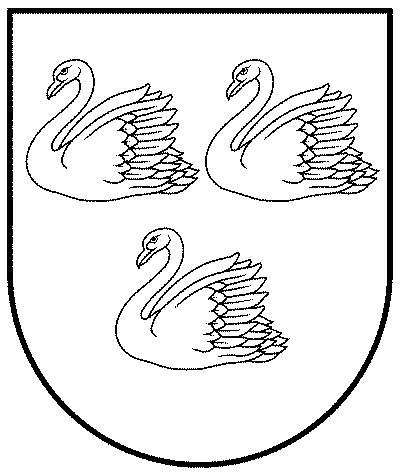 GULBENES NOVADA PAŠVALDĪBAReģ.Nr.90009116327Ābeļu iela 2, Gulbene, Gulbenes nov., LV-4401Tālrunis 64497710, mob.26595362, e-pasts; dome@gulbene.lv, www.gulbene.lv2023.gada ____.jūnijāGND/________1.pielikums                                                             Gulbenes novada pašvaldības 2023.gada _.jūnija iekšējiem noteikumiem Nr._____________“Gulbenes novada pašvaldības Ukrainas un Latvijas bērnu un jauniešu nometņu projektu konkursa nolikums”r.1.pielikums                                                             Gulbenes novada pašvaldības 2023.gada _.jūnija iekšējiem noteikumiem Nr._____________“Gulbenes novada pašvaldības Ukrainas un Latvijas bērnu un jauniešu nometņu projektu konkursa nolikums”r.1.pielikums                                                             Gulbenes novada pašvaldības 2023.gada _.jūnija iekšējiem noteikumiem Nr._____________“Gulbenes novada pašvaldības Ukrainas un Latvijas bērnu un jauniešu nometņu projektu konkursa nolikums”r.1.pielikums                                                             Gulbenes novada pašvaldības 2023.gada _.jūnija iekšējiem noteikumiem Nr._____________“Gulbenes novada pašvaldības Ukrainas un Latvijas bērnu un jauniešu nometņu projektu konkursa nolikums”r.1.pielikums                                                             Gulbenes novada pašvaldības 2023.gada _.jūnija iekšējiem noteikumiem Nr._____________“Gulbenes novada pašvaldības Ukrainas un Latvijas bērnu un jauniešu nometņu projektu konkursa nolikums”r.1.pielikums                                                             Gulbenes novada pašvaldības 2023.gada _.jūnija iekšējiem noteikumiem Nr._____________“Gulbenes novada pašvaldības Ukrainas un Latvijas bērnu un jauniešu nometņu projektu konkursa nolikums”r.1.pielikums                                                             Gulbenes novada pašvaldības 2023.gada _.jūnija iekšējiem noteikumiem Nr._____________“Gulbenes novada pašvaldības Ukrainas un Latvijas bērnu un jauniešu nometņu projektu konkursa nolikums”r.BĒRNU NOMETNES PROJEKTA PIETEIKUMSBĒRNU NOMETNES PROJEKTA PIETEIKUMSBĒRNU NOMETNES PROJEKTA PIETEIKUMSBĒRNU NOMETNES PROJEKTA PIETEIKUMSBĒRNU NOMETNES PROJEKTA PIETEIKUMSBĒRNU NOMETNES PROJEKTA PIETEIKUMSBĒRNU NOMETNES PROJEKTA PIETEIKUMSReģistrācijas datums Reģistrācijas datums Reģistrācijas datums Reģistrācijas datums Reģistrācijas datums Reģistrācijas numursReģistrācijas numursNometnes organizētājs: Nometnes organizētājs: Nometnes organizētājs: Nometnes organizētājs: Nometnes organizētājs: Nometnes organizētājs: Nometnes organizētājs: Reģistrācijas numurs (juridiskai personai): Reģistrācijas numurs (juridiskai personai): Reģistrācijas numurs (juridiskai personai): Reģistrācijas numurs (juridiskai personai): Reģistrācijas numurs (juridiskai personai): Reģistrācijas numurs (juridiskai personai): Reģistrācijas numurs (juridiskai personai): Personas kods (fiziskai personai):Personas kods (fiziskai personai):Personas kods (fiziskai personai):Personas kods (fiziskai personai):Personas kods (fiziskai personai):Personas kods (fiziskai personai):Personas kods (fiziskai personai):Adrese: Adrese: Adrese: Adrese: Adrese: Adrese: Adrese: Līgumslēdzējas personas vārds, uzvārds, amata nosaukums: Līgumslēdzējas personas vārds, uzvārds, amata nosaukums: Līgumslēdzējas personas vārds, uzvārds, amata nosaukums: Līgumslēdzējas personas vārds, uzvārds, amata nosaukums: Līgumslēdzējas personas vārds, uzvārds, amata nosaukums: Līgumslēdzējas personas vārds, uzvārds, amata nosaukums: Līgumslēdzējas personas vārds, uzvārds, amata nosaukums: Nometnes vadītājs (vārds, uzvārds; apliecības Nr.; derīguma termiņš):Nometnes vadītājs (vārds, uzvārds; apliecības Nr.; derīguma termiņš):Nometnes vadītājs (vārds, uzvārds; apliecības Nr.; derīguma termiņš):Nometnes vadītājs (vārds, uzvārds; apliecības Nr.; derīguma termiņš):Nometnes vadītājs (vārds, uzvārds; apliecības Nr.; derīguma termiņš):Nometnes vadītājs (vārds, uzvārds; apliecības Nr.; derīguma termiņš):Nometnes vadītājs (vārds, uzvārds; apliecības Nr.; derīguma termiņš):tālr.: tālr.: tālr.: e-pasts:NOMETNES NOSAUKUMS: NOMETNES NOSAUKUMS: NOMETNES NOSAUKUMS: NOMETNES NOSAUKUMS: NOMETNES NOSAUKUMS: NOMETNES NOSAUKUMS: NOMETNES NOSAUKUMS: Nometnes veids (vajadzīgo pasvītrot): Nometnes veids (vajadzīgo pasvītrot): dienas diennaktsdienas diennaktsdienas diennaktsatvērta nometne slēgta nometneatvērta nometne slēgta nometneNometnes norises laiks: Nometnes norises laiks: Nometnes norises laiks: Nometnes norises laiks: Nometnes norises laiks: Nometnes norises vieta: Nometnes norises vieta: Informācija par nometnes dalībniekiemMērķauditorija:  Kopējais dalībnieku skaits: Latvijas bērnu skaits: Ukrainas bērnu skaits:   Informācija par nometnes dalībniekiemMērķauditorija:  Kopējais dalībnieku skaits: Latvijas bērnu skaits: Ukrainas bērnu skaits:   Informācija par nometnes dalībniekiemMērķauditorija:  Kopējais dalībnieku skaits: Latvijas bērnu skaits: Ukrainas bērnu skaits:   Informācija par nometnes dalībniekiemMērķauditorija:  Kopējais dalībnieku skaits: Latvijas bērnu skaits: Ukrainas bērnu skaits:   Informācija par nometnes dalībniekiemMērķauditorija:  Kopējais dalībnieku skaits: Latvijas bērnu skaits: Ukrainas bērnu skaits:   Informācija par nometnes darbiniekiemPedagogi:Saimnieciskais personāls:Brīvprātīgie:Informācija par nometnes darbiniekiemPedagogi:Saimnieciskais personāls:Brīvprātīgie:Projekta kopējās izmaksas (euro): Projekta kopējās izmaksas (euro): Projekta kopējās izmaksas (euro): Projekta kopējās izmaksas (euro): Projekta kopējās izmaksas (euro): Projekta kopējās izmaksas (euro): Projekta kopējās izmaksas (euro): Nometnes organizētāja bankas rekvizītiBankas nosaukums, adrese:Nometnes organizētāja bankas rekvizītiBankas nosaukums, adrese:Nometnes organizētāja bankas rekvizītiBankas nosaukums, adrese:Nometnes organizētāja bankas rekvizītiBankas nosaukums, adrese:Nometnes organizētāja bankas rekvizītiBankas nosaukums, adrese:Nometnes organizētāja bankas rekvizītiBankas nosaukums, adrese:Nometnes organizētāja bankas rekvizītiBankas nosaukums, adrese:Bankas konta Nr.:Bankas konta Nr.:Bankas konta Nr.:Bankas konta Nr.:Bankas konta Nr.:Bankas konta Nr.:Bankas konta Nr.:Bankas kods:Bankas kods:Bankas kods:Bankas kods:Bankas kods:Bankas kods:Bankas kods:Pieteikšanās dalībai nometnēPieteikšanās termiņš (no-līdz): Pieteikšanās veids: Pieteikšanās dalībai nometnēPieteikšanās termiņš (no-līdz): Pieteikšanās veids: Pieteikšanās dalībai nometnēPieteikšanās termiņš (no-līdz): Pieteikšanās veids: Pieteikšanās dalībai nometnēPieteikšanās termiņš (no-līdz): Pieteikšanās veids: Pieteikšanās dalībai nometnēPieteikšanās termiņš (no-līdz): Pieteikšanās veids: Pieteikšanās dalībai nometnēPieteikšanās termiņš (no-līdz): Pieteikšanās veids: Pieteikšanās dalībai nometnēPieteikšanās termiņš (no-līdz): Pieteikšanās veids: Datums: Nometnes vadītājs: (paraksts)Nometnes vadītājs: (paraksts)Nometnes vadītājs: (paraksts)Nometnes vadītājs: (paraksts)Nometnes vadītājs: (paraksts)Nometnes organizētājs:(paraksts)Nometnes vadītāja un darbinieku iepriekšējā pieredze nometnes organizēšanā (pēdējos 3 gados) Nometnes saturs (nosaukums, veids, galvenās aktivitātes/ pasākumi, metodes, ieguvumi)Nometnes mērķis un uzdevumiNometnes mērķauditorija un dalībnieku skaitsNometnes plānojums pa dienām, pasākumu/ aktivitāšu apraksts, stundu skaits, atbildīgā personaSagaidāmie rezultāti/ mērķauditorijas ieguvumiNr.p.k.Izdevumu pozīcijaIzdevumu aprēķinsFinansējums kopā 1. Darbinieku atalgojums(ieskaitot nodokļus)2. Ēdināšana3.Telpu noma4.Transporta izdevumi 5.Aktivitātēm un nodarbībām nepieciešamie materiāli (t.sk. ieejas biļetes) (uzskaitīt)6.Aprīkojuma un inventāraīre/ noma7.Mazvērtīgais inventārs8.Saimniecības preces (t.sk. dezinfekcijas, higiēnas preces)9.Citi izdevumi (norādīt pozīciju)Kopā:KritērijiMaksimālais punktu skaitsMaksimālais punktu skaitsPieteikuma kvalitāte10Saturiskā un tehniskā kvalitāte (pieteikums aizpildīts korekti un tajā sniegta pilnīga informācija)5Nometnes mērķu un uzdevumu definēšana 5Mērķauditorijas raksturojums5Mērķa grupas izvēles pamatojums, lielums5Aktivitāšu/ pasākumu izvērtējums20Nometnes aktivitāšu un plānojuma atbilstība izvēlētai mērķa grupai, resursiem un nometnes mērķim 5Darba formu un metožu daudzveidība, inovācija un radoša pieeja5Ieguldījums un aktivitāšu atbilstība nometnes mērķim saistībā ar valsts valodas prasmju apguvi un pilnveidi2Ieguldījums un aktivitāšu atbilstība nometnes mērķim saistībā ar komunikācijas, sadarbības un sociāli emocionālo prasmju pilnveidi2Ieguldījums un aktivitāšu atbilstība nometnes mērķim saistībā ar izglītojošām aktivitātēm kultūrizglītībā, vides izglītībā, tehniskajā jaunradē2Ieguldījums un aktivitāšu atbilstība nometnes mērķim saistībā ar veselīga dzīvesveida un cilvēkdrošības paradumu veidošanu2Aktivitāšu atbilstība nometnes mērķim saistībā ar fiziskajām un sporta aktivitātēm2Budžeta izvērtējums10Projekta tāmes detalizācija (vienību apjomi un cenas), precizitāte un izmaksu pamatojums5Izdevumu izvērtējums, pamatotība, saistība ar aktivitātēm5Iesniedzēja personāla un pieredzes izvērtējums3Projekta ieviesēju profesionalitāte un pieredze atbilstošu pasākumu realizēšanā, pienākumu sadalījums3Kopējais punktu skaits48Saskaņā ar līgumu par finansiālā atbalsta piešķiršanu Nr. ___________________starp Gulbenes novada pašvaldību un ir īstenota nometneGulbenes novada pašvaldības piešķirtais finansiālais atbalstseuro ir izlietots:Nr.p.k.DatumsIzmaksu apliecinošā dokumenta nosaukums (maksājuma uzdevuma nr., kases izdevumu ordera nr., ja izmaksa veikta avansā - avansa norēķina nr.)Izmaksu apliecinošā dokumenta nosaukums (maksājuma uzdevuma nr., kases izdevumu ordera nr., ja izmaksa veikta avansā - avansa norēķina nr.)Izmaksu apliecinošā dokumenta nosaukums (maksājuma uzdevuma nr., kases izdevumu ordera nr., ja izmaksa veikta avansā - avansa norēķina nr.)Izmaksu apliecinošā dokumenta nosaukums (maksājuma uzdevuma nr., kases izdevumu ordera nr., ja izmaksa veikta avansā - avansa norēķina nr.)Izmaksu apliecinošā dokumenta nosaukums (maksājuma uzdevuma nr., kases izdevumu ordera nr., ja izmaksa veikta avansā - avansa norēķina nr.)Summa (euro)Par ko maksāts(saskaņā ar projekta budžeta tāmes izdevumu pozīciju)Par ko maksāts(saskaņā ar projekta budžeta tāmes izdevumu pozīciju)Pavisam kopā:Pavisam kopā:Pavisam kopā:euro euro euro euro (summa vārdiem)(summa vārdiem)(summa vārdiem)Pielikumā projekta īstenotāja konta izdruka uz  _________________lpp. Pielikumā projekta īstenotāja konta izdruka uz  _________________lpp. Pielikumā projekta īstenotāja konta izdruka uz  _________________lpp. Pielikumā projekta īstenotāja konta izdruka uz  _________________lpp. Pielikumā projekta īstenotāja konta izdruka uz  _________________lpp. Pielikumā projekta īstenotāja konta izdruka uz  _________________lpp. Pielikumā projekta īstenotāja konta izdruka uz  _________________lpp. Pielikumā projekta īstenotāja konta izdruka uz  _________________lpp. Pielikumā projekta īstenotāja konta izdruka uz  _________________lpp. Nometnes vadītājs(vārds, uzvārds)(paraksts)Latvijas bērni un jauniešiUkrainas bērni un jaunieši, kuri reģistrēti Latvijas izglītības iestādēsUkrainas bērni un jaunieši, kuri nav reģistrēti Latvijas izglītības iestādēsSkaitsNometnes vadītājs(vārds, uzvārds)(paraksts)(iestādes nosaukums)        (likumiskā pārstāvja vārds, uzvārds)(deklarētās dzīvesvietas adrese)(tālruņa numurs, e-pasta adrese)Lūdzu reģistrēt bērnu(bērna vārds, uzvārds)Personas kodsDzimšanas datumsDeklarētās dzīvesvietas adresebērnu reģistrācijas rindā.bērnu reģistrācijas rindā.(iestādes nosaukums) (iestādes nosaukums) Vēlamais uzņemšanas laiks iestādē/grupāIespējamās priekšrocības (atzīmēt atbilstošo):                            (datums)                            (datums)                            (datums)Bērns, par kuru ir pieņemts lēmums par ārpusģimenes aprūpiBērns, par kuru ir pieņemts lēmums par ārpusģimenes aprūpiBērns, par kuru ir pieņemts lēmums par ārpusģimenes aprūpiBērns, kura brāļi vai māsas apgūst pirmsskolas izglītības programmu attiecīgajā iestādēBērns, kura brāļi vai māsas apgūst pirmsskolas izglītības programmu attiecīgajā iestādēBērns, kura brāļi vai māsas apgūst pirmsskolas izglītības programmu attiecīgajā iestādēBērns, kuru vecāks ir attiecīgās izglītības iestādes darbinieksBērns, kuru vecāks ir attiecīgās izglītības iestādes darbinieksBērns, kuru vecāks ir attiecīgās izglītības iestādes darbinieksNormatīvajos aktos noteikto kategoriju darbinieku bērni, ja ir izziņa no darba vietasNormatīvajos aktos noteikto kategoriju darbinieku bērni, ja ir izziņa no darba vietasNormatīvajos aktos noteikto kategoriju darbinieku bērni, ja ir izziņa no darba vietas(datums) (datums)                               (paraksts)    /    (paraksta atšifrējums)                              (paraksts)    /    (paraksta atšifrējums)(iestādes nosaukums)        (likumiskā pārstāvja vārds, uzvārds)(personas kods)(deklarētās dzīvesvietas adrese)(tālruņa numurs, e-pasta adrese)Lūdzu uzņemt bērnu(vārds, uzvārds)Personas kodsDzimšanas datumsDeklarētās dzīvesvietas adreseFaktiskās dzīvesvietas adrese(iestādes nosaukums)(iestādes nosaukums)(izglītības programmas nosaukums, kods)ar 20__.gada______. ___________________ar 20__.gada______. ___________________(datums)(datums)(papildu informācija par bērnu)(papildu informācija par bērnu)(pamatojums diennakts grupas izmantošanas nepieciešamībai)(pamatojums diennakts grupas izmantošanas nepieciešamībai)(pamatojums diennakts grupas izmantošanas nepieciešamībai)(datums) (datums)                    (paraksts)    /    (paraksta atšifrējums)                   (paraksts)    /    (paraksta atšifrējums)Paskaidrojuma raksta sadaļaNorādāmā informācija Mērķis un nepieciešamības pamatojums Pašvaldību likuma 4.panta pirmās daļas 4.punkts nosaka, ka viena no pašvaldības autonomajām funkcijām ir gādāt par iedzīvotāju izglītību, tostarp nodrošināt iespēju iegūt obligāto izglītību un gādāt par pirmsskolas izglītības, vidējās izglītības, profesionālās ievirzes izglītības, interešu izglītības un pieaugušo izglītības pieejamību. Gulbenes novada Izglītības pārvalde ir izstrādājusi jaunu saistošo noteikumu “Par pirmsskolas vecuma bērnu reģistrācijas, uzņemšanas un atskaitīšanas kārtību Gulbenes novada pašvaldības izglītības iestādēs, kuras īsteno pirmsskolas izglītības programmas” projektu,  kuru mērķis ir noteikt precizētu kārtību, kādā reģistrē, uzņem un atskaita bērnus Gulbenes novada izglītības iestādēs, kuras īsteno licencētas pirmsskolas izglītības programmas.Šobrīd spēkā esoši ir Gulbenes novada domes 2018.gada 29.novembra noteikumi Nr.14 “Par pirmsskolas vecuma bērnu reģistrācijas, uzņemšanas un atskaitīšanas kārtību Gulbenes novada pašvaldības pirmsskolas izglītības iestādēs un vispārējās izglītības iestāžu pirmsskolas grupās”, kas apstiprināti Gulbenes novada domes 2018.gada 29.novembra sēdē (protokols Nr.24, 9.§).Šobrīd spēkā esošie noteikumi ir izdoti kā iekšējais normatīvais akts. Tomēr izglītojamo uzņemšanas kārtība vispārējās pirmsskolas izglītības iestādēs ir jānosaka saistošajos noteikumos (ārējā normatīvajā aktā).Pilnvarojums izdot saistošos noteikumus ir paredzēts Vispārējās izglītības likuma 26.panta pirmajā daļā, kas nosaka, ka pašvaldību vispārējās pirmsskolas izglītības iestādēs izglītojamos uzņem izglītības iestādes dibinātāja noteiktajā kārtībā, ievērojot Izglītības likuma un citu likumu noteikumus. Ar minēto saistošo noteikumu projektu tiek precizēta pirmsskolas vecuma bērnu reģistrācijas, uzņemšanas un atskaitīšanas kārtība, paredzot, ka:reģistrācijas un uzņemšanas iesniegumus var iesniegt ne tikai klātienē, bet arī elektroniski;bērnu var reģistrēt iestādē no bērna dzimšanas apliecības saņemšanas brīža;reģistrācijas iesniegumi tiek sistematizēti Valsts izglītības informācijas sistēmas datu bāzē ar noteikumos paredzētajām priekšrocībām;likumiskais pārstāvis, ja viņš vēlas, lai bērnu uzņemtu diennakts grupā, iesniegumā norāda pamatojumu diennakts grupas izmantošanas nepieciešamībai, ko izvērtē iestādes vadītājs;bērnu atskaita no iestādes  šādos gadījumos: pēc programmas apguves, ja bērns ir uzņemts vispārējās pamatizglītības programmā, pamatojoties uz likumiskā pārstāvja iesniegumu (izņemot obligātajā izglītības vecumā esošu bērnu), ja bērns ir uzņemts citā izglītības iestādē vai ja bērns ir izbraucis no valsts un turpina izglītības ieguvi citā valstī;bērnu var atskaitīt no iestādes, ja bērns (izņemot obligātajā izglītības vecumā esošu bērnu) bez attaisnojoša iemesla nav apmeklējis iestādi 60 dienas kalendāra gada laikā.  Tādējādi ir pārskatīti bērnu atskaitīšanas pamati, vairs neparedzot, ka bērnu var atskaitīt no iestādes, ja netiek veikta maksa par bērna ēdināšanu (netika attiecināts uz obligātā izglītības vecuma bērniem), kā to paredzēja esošie noteikumi.Nav konstatējamas alternatīvas, kas neparedz tiesiskā regulējuma izstrādi, jo Vispārējās izglītības likuma 26.panta pirmā daļa nosaka, ka pašvaldību vispārējās pirmsskolas izglītības iestādēs izglītojamos uzņem izglītības iestādes dibinātāja noteiktajā kārtībā, ievērojot Izglītības likuma un citu likumu noteikumus.Fiskālā ietekme uz pašvaldības budžetu  Nav fiskālās ietekmes uz pašvaldības budžetu. Sociālā ietekme, ietekme uz vidi, iedzīvotāju veselību, uzņēmējdarbības vidi pašvaldības teritorijā, kā arī plānotā regulējuma ietekme uz konkurenci         Saistošo noteikumu projekta mērķgrupa ir Gulbenes novada pašvaldības izglītības iestādes, kuras īsteno pirmsskolas izglītības programmas, pirmskolas vecuma bērni un to vecāki vai citi bērna likumiskie pārstāvji.        Nav tiešas ietekmes uz vidi, iedzīvotāju veselību, uzņēmējdarbības vidi pašvaldības teritorijā un konkurenci. Ietekme uz administratīvajām procedūrām un to izmaksām           Saistošos noteikumus piemēros un to izpildi nodrošinās Gulbenes novada pašvaldības izglītības iestādes, kuras īsteno pirmsskolas izglītības programmas.           Saistošie noteikumi paredz precizētu kārtību, kādā reģistrē, uzņem un atskaita bērnus Gulbenes novada izglītības iestādēs, kuras īsteno licencētas pirmsskolas izglītības programmas. Likumiskajam pārstāvim jāiesniedz iestādei noteiktas formas iesniegums bērna reģistrācijai un uzņemšanai iestādē, papildus uzrādot saistošajos noteikumos norādītos nepieciešamos dokumentus.        Nav paredzētas administratīvo procedūru izmaksas privātpersonām.Ietekme uz pašvaldības funkcijām un cilvēkresursiem        Pašvaldību likuma 4.panta pirmās daļas 4.punkts nosaka, ka viena no pašvaldības autonomajām funkcijām ir gādāt par iedzīvotāju izglītību, tostarp nodrošināt iespēju iegūt obligāto izglītību un gādāt par pirmsskolas izglītības, vidējās izglītības, profesionālās ievirzes izglītības, interešu izglītības un pieaugušo izglītības pieejamību.           Saistošos noteikumus piemēros un to izpildi nodrošinās Gulbenes novada pašvaldības izglītības iestādes, kuras īsteno pirmsskolas izglītības programmas. Jaunas darba vietas netiks veidotas, iestāžu esošajiem darbiniekiem netiks noteikti jauni pienākumi vai uzdevumi.Informācija par izpildes nodrošināšanu         Saistošos noteikumus piemēros un to izpildi nodrošinās Gulbenes novada pašvaldības izglītības iestādes, kuras īsteno pirmsskolas izglītības programmas, esošo funkciju un uzdevumu ietvaros. Nav paredzēta jaunu institūciju izveide, esošo likvidācija vai reorganizācija. Prasību un izmaksu samērīgums pret ieguvumiem, ko sniedz mērķa sasniegšana          Saistošie noteikumi ir piemēroti iecerētā mērķa sasniegšanai, paredzot kārtību, kādā reģistrē, uzņem un atskaita bērnus Gulbenes novada izglītības iestādēs, kuras īsteno licencētas pirmsskolas izglītības programmas, tādējādi nodrošinot pašvaldības autonomās funkcijas īstenošanu un ievērojot spēkā esošos normatīvos aktus.        Vispārējās izglītības likuma 26.panta pirmā daļa nosaka, ka pašvaldību vispārējās pirmsskolas izglītības iestādēs izglītojamos uzņem izglītības iestādes dibinātāja noteiktajā kārtībā, ievērojot Izglītības likuma un citu likumu noteikumus. Tādējādi nosakot, ka pašvaldībai kā iestāžu dibinātājam ir jābūt izstrādātam tiesiskajam regulējumam. Izdodot saistošos noteikumus, pašvaldība rīkojas atbilstoši likumā paredzētajam pilnvarojumam. Izstrādes gaitā veiktās konsultācijas ar privātpersonām un institūcijām          Saistošo noteikumu projekts no 2023.gada 4.aprīļa līdz 2023.gada 17.aprīlim (uz divām nedēļām) tika publicēts Gulbenes novada pašvaldības oficiālajā tīmekļvietnē www.gulbene.lv sabiedrības viedokļa noskaidrošanai.          Par saistošo noteikumu projektu netika saņemts sabiedrības viedoklis.